Stagione Sportiva 2021/2022Comunicato Ufficiale N° 247 del 25/05/2022SOMMARIOSOMMARIO	1COMUNICAZIONI DELLA F.I.G.C.	1COMUNICAZIONI DELLA L.N.D.	1COMUNICAZIONI DEL COMITATO REGIONALE	1Modifiche al programma gare del 29/05/2022	7NOTIZIE SU ATTIVITÀ AGONISTICA	8PROGRAMMA GARE	28COMUNICAZIONI DELLA F.I.G.C.COMUNICAZIONI DELLA L.N.D.CU N. 79 DEL 24.05.2022 L.N.D.Si pubblica in allegato il CU in epigrafe inerente le gare spareggio fra le seconde classificate nei campionati di Eccellenza, Stagione sportiva 2021/2022.COMUNICAZIONI DEL COMITATO REGIONALECORSO PER COLLABORATORE GESTIONE SPORTIVARibadendo quanto pubblicato nel CU n. 246 del 23.05.2022 si allega al presente Comunicato Ufficiale il PRE-BANDO per il Corso in epigrafe che è previsto nel mese di Luglio 2022, in collaborazione fra i Comitati Regionale Marche/Abruzzo, se viene raggiunto un numero minimo di iscritti  La data di scadenza della presentazione delle domande è differita dal 31.maggio 2022 alle ore 19,00 di venerdì 10.06.2022 Costo, durata, orario e modalità delle lezioni del corso sono riportate nel citato Pre-Bando. ATTIVITA’ DI RAPPRESENTATIVARappresentativa Regionale FemminileIn preparazione ai futuri impegni le sotto elencate giocatrici sono convocate alle ore 16,30 di Mercoledì 01.06.2022 presso il Campo Sportivo Federale “G. Paolinelli” di Ancona, via Schiavoni zona Baraccola, per una seduta di allenamento ANCONA RESPECT	Felicioli Arianna – Martelli Jasmine – Mbachukwn Dnuabuchi Glady – Micheloni Caterina – Paccusse Elisa – Scatizza GloriaYFIT	Cavagna Elena – Crispini Chiara – Giustozzi Maria – Ruffini Alice – Salvucci MariaVIS PESARO DAL 1898 SRL	Crinelli Elena – Ferri Alessia – Hurtado Benevides Nicole – Lisotta ChiaraF.C. SAMBENEDETTESE	Bianchini Cristiana – Pontini Alessia – Ponzini Rebecca – Sacchini Desirè – Straccia StefaniaU.MANDOLESI CALCIO	Bracalente Nicole – Ecca Maddalena – Fortuna MaddalenaSIBILLINI UNITED	Ciabattoni Valeria – Nepi Alessia VIS CIVITANOVA	Spinelli JessicaRECANATESE A.S.D.	Campanella Teresa FANO CALCIO FEMMINILE	Moricoli Maria Elena – Sciriscioli LauraDirigente responsabile		Borroni MarioDirigente			          	Mancinelli Anna MariaAllenatore	 	   		Censi AntonioMedico			           	Mantovani PaoloFisioterapista			           	Romano AliceMagazziniere		           		Menghini LambertoAUTORIZZAZIONE TORNEIQuesto Comitato Regionale ha autorizzato l’effettuazione del sottonotato Torneo organizzato dalla Società sportiva, approvandone il regolamento:TORNEI L.N.D.Denominazione Torneo: 	7° MEMORIAL MATTEO GIUSSANIPeriodo di svolgimento:	04.06 – 05.06.2022Categoria:	Under 19 Juniores Carattere 	RegionaleOrganizzazione:	A.S.D. URBANIA CALCIODenominazione Torneo: 	24° MEMORIAL CARLINI ORSELLIPeriodo di svolgimento:	25.05 – 25.06.2022Categoria:	Under 19 Juniores Carattere 	RegionaleOrganizzazione:	A.S.D. POTENZA PICENATORNEI S.G.S.Denominazione Torneo: 	1° MEMORIAL “DON CHECCO”Periodo di svolgimento:	10.06 – 12.06.2022Categoria:	Esordienti 2° anno Carattere 	NazionaleOrganizzazione:	A.F.C. FERMO SSD ARLDenominazione Torneo: 	MEMORIAL SANDRO DADDIOPeriodo di svolgimento:	23.06 – 26.06.2022Categoria:	Pulcini misti Carattere 	RegionaleOrganizzazione:	POL.D. SPES VALDASO 1993Denominazione Torneo: 	TORNEO “GIOCANDO CON LISIPPO”Periodo di svolgimento:	13.06 – 18.06.2022Categoria:	Esordienti misti Carattere 	ProvincialeOrganizzazione:	A.S.D. CARISSIMI 2016Denominazione Torneo: 	TORNEO ESTRAPeriodo di svolgimento:	17.06 – 25.06.2022Categoria:	Esordienti misti Carattere 	ProvincialeOrganizzazione:	A.S.D. GLS DORICA AN.URCOMUNICAZIONE DEL COORDINAMENTO MARCHE S.G.S.CONVOCAZIONI CENTRO FEDERALE TERRITORIALE  URBINOIl Coordinatore Federale Regionale del Settore Giovanile e Scolastico prof. Floriano Marziali con riferimento all’attività del Centro Federale Territoriale Urbino comunica l’elenco dei convocati per il giorno Lunedì 30/05/2022 presso lo Stadio “Montefeltro”, Via dell’Annunziata - Urbino  . CATEGORIA: UNDER 13 ORE 14.45                                  CATEGORIA :  UNDER 13  ORE 16.45I calciatori/calciatrici convocati dovranno presentarsi puntuali e muniti del kit personale di giuoco, oltre a parastinchi, certificato di idoneità per l’attività agonistica, un paio di scarpe ginniche e un paio di scarpe da calcio.La seduta di allenamento si svolgerà presso il Centro Federale Territoriale nel pieno rispetto delle normative in vigore, indicazioni generali finalizzate al contenimento dell’emergenza COVID-19 Per le convocazioni cui sopra, valgono le indicazioni generali emanate dalla FIGC con il protocollo versione nr.9 datato 30 aprile 2022 per la pianificazione, l'organizzazione e la gestione delle attività dilettantistiche e giovanili per la Stagione Sportiva 2021/2022- allenamenti, attività pre-gara e gare di tutte le categorie agonistiche e di base, di livello Nazionale-Regionale e Provinciale, non direttamente disciplinato da altro protocollo FIGC. Verrà redatto e costantemente aggiornato il registro presenze circa gli ingressi di calciatrici, calciatori e membri dello staff presso l’impianto sportivo sede dell’allenamento.   Tutti gli atleti/e e membri dello STAFF potranno utilizzare i locali chiusi, come gli spogliatoi.Per qualsiasi comunicazione contattare :  Responsabile Organizzativo C.F.T.:  Sauro Saudelli - 333 4262751e-mail: marche.sgs@figc.it -base.marchesgs@figc.it- cft.marchesgs@figc.it		 	 In caso di indisponibilità motivata dei calciatori convocati, le Società devono darne immediata comunicazione contattando il Responsabile Tecnico e/o il Responsabile Organizzativo C.F.T., inviando la relativa certificazione per l’assenza. STAFFResponsabile Organizzativo Regionale C.F.T.:          	Floriano MarzialiResponsabile Organizzativo C.F.T.                                    	Sauro SaudelliResponsabile Tecnico C.F.T.:                                      	Massimo SchenaIstruttore Under 15 F:                                                          	Matteo MarinelliIstruttore Under 14 M:                                                          Filippo BerardiIstruttore Under 13 M:                                                          Mattia MauriPreparatore dei portieri:                                                     	Riccardo Broccoli Preparatore Atletico                                                            	Daniele De GabrieleMedico                                                                                	Davide Schembri – Pagnoni AndreaFisioterapisti:                                                                   	Elvezio Costantini – Carlotta Scattolari                                                                            Psicologo:                                                                          	Sammy Marcantognini –  Angelo Vicelli CONVOCAZIONI CENTRO FEDERALE TERRITORIALE  RECANATIIl Coordinatore Federale Regionale del Settore Giovanile e Scolastico Floriano Marziali con riferimento all’attività del Centro Federale Territoriale Recanati comunica l’elenco dei convocati per il giorno Lunedì 30/05/2022 presso lo Stadio “Nicola Tubaldi” di Recanati, via Moretti.CATEGORIA UNDER 13 ore 14,45(Sono anche convocati atleti delle società che fanno parte del programma AST: CSD SA CALCIO CASTELFIDARDO e RECANATESE ASD)CATEGORIA UNDER 13 ore 16,30(Sono anche convocati atleti delle società che fanno parte del programma AST: US TOLENTINO 1919 SSD ARL – CINGOLANA SAN FRANCESCO – US FILOTTRANESE ASDI calciatori convocati dovranno presentarsi puntuali e muniti del kit personale di giuoco, oltre a parastinchi, certificato di idoneità per l’attività agonistica, un paio di scarpe ginniche e un paio di scarpe da calcio.La seduta di allenamento si svolgerà presso il Centro Federale Territoriale nel pieno rispetto delle normative in vigore, indicazioni generali finalizzate al contenimento dell’emergenza COVID-19. Per le convocazioni cui sopra, valgono le indicazioni generali emanate dalla FIGC con il protocollo versione nr.9 datato 30 aprile 2022 per la pianificazione, l'organizzazione e la gestione delle attività dilettantistiche e giovanili per la Stagione Sportiva 2021/2022- allenamenti, attività pre-gara e gare di tutte le categorie agonistiche e di base, di livello Nazionale-Regionale e Provinciale, non direttamente disciplinato da altro protocollo FIGC. Verrà redatto e costantemente aggiornato il registro presenze circa gli ingressi di calciatrici, calciatori e membri dello staff presso l’impianto sportivo sede dell’allenamento.   Tutti gli atleti/e e membri dello STAFF potranno utilizzare i locali chiusi, come gli spogliatoi.Per qualsiasi comunicazione contattare:  Responsabile Organizzativo C.F.T.:  Francesco ANSEVINI – 340 5338468e-mail: marche.sgs@figc.it -base.marchesgs@figc.it- cft.marchesgs@figc.it	In caso di indisponibilità motivata dei calciatori convocati, le Società devono darne immediata comunicazione contattando il Responsabile Organizzativo e/o il Responsabile Tecnico C.F.T., inviando la relativa certificazione per l’assenza. STAFFResponsabile Organizzativo Regionale:              	Floriano MarzialiResponsabile Organizzativo C.F.T.                     	Francesco Ansevini Responsabile Tecnico:                                          	Giacomo GentilucciIstruttore Under 15 F:                                        	Melissa MarchettiIstruttore Under 14 M:                                      	Simone CecchiIstruttore Under 13 M:                                        	Matteo TronconPreparatore dei portieri:                                        	Matteo Pazzi Preparatore Atletico                                          	Damian Javier FernandoMedico                                                           	Fabio SantelliFisioterapista:                                                          	Michele Gennuso Psicologo:                                                       	Giorgia AnimentoTORNEO UNDER 14 PRO 2021/2022 -  FASE FINALE NAZIONALENei giorni 28 e 29 maggio 2022 si terrà nella città di Senigallia (AN) la finale nazionale del Torneo Under 14 Pro 2021/2022.Di seguito le società che hanno superato la fase interregionale acquisendo il diritto a partecipare alla fase finale del Torneo in questione:F.C. JUVENTUS S.P.A.EMPOLI FOOTBALL CLUB S.P.A.F.C. INTERNAZIONALE MILANO S.P.A.A.S. ROMA S.P.A.Le semifinali che si disputeranno sabato 28/05/2022 allo Stadio “Goffredo Bianchelli” di Senigallia via Montenegro 21 saranno così composte:SF1: Ore 16.00 F.C. JUVENTUS S.P.A. vs EMPOLI FOOTBALL CLUB S.P.A.a seguire : SF2: F.C. INTERNAZIONALE MILANO S.P.A. vs A.S. ROMA S.P.A.Le finali si disputeranno domenica 29/05/2022 allo Stadio “Goffredo Bianchelli” di Senigallia via Montenegro 21.Ore 10.00 finale 3°/4° postoPerdente SF1 vs Perdente SF2Ore 16.00 finale 1°/ 2° postoVincente SF1 vs Vincente SF2Modifiche al programma gare del 29/05/2022CAMPIONATO PROMOZIONEVisti gli accordi societari la gara CANTIANO CALCIO/OSIMOSTAZIONE C.D. del 28.05.2022 inizierà alle ore 15,30. Visti gli accordi societari la gara OLIMPIA/K SPORT MONTECCHIO del 28.05.2022 inizierà alle ore 15,30.Visti gli accordi societari la gara PORTUALI CALCIO ANCONA/LORETO A.D. del 28.05.2022 inizierà alle ore 16,30. Causa indisponibilità campo e visti gli accordi societri la gara ATLETICO CENTOBUCHI/TRODICA del 28.05.2022 viene disputata sul campo sportivo comunale “Tommolini” di Martinsicuro.CAMPIONATO PRIMA CATEGORIAConsiderato che il risultato dell’incontro è ininfluente ai fini della classifica e visti gli accordi societari la gara FOLGORE CASTELRAIMONDO/MATELICA CALCIO 1921 ASD del 28.05.2022 inizierà ore 15,00.CAMPIONATO SECONDA CATEGORIALa gara FALCO ACQUALAGNA/VIRIDISSIMA APECCHIO del 28.05.2022 viene disputata sul campo sportivo comunale principale “M.Bonci” di Fossombrone, piazzale Grande Torino.Causa indisponibilità campo la gara VALFOGLIA TAVOLETO/FRONTONESE del 28.05.2022 viene disputata sul campo sportivo di Rio Salso, via Tagliamento.  Considerato che il risultato dell’incontro è ininfluente ai fini della classifica e visti gli accordi societari la gara F.F. REAL GIMARRA/PIANDIROSE del 28.05.2022 inizierà ore 15,00.Considerato che il risultato dell’incontro è ininfluente ai fini della classifica e visti gli accordi societari la gara CANDIA BARACCOLA ASPIO/AVIS ARCEVIA 1964 del 28.05.2022 inizierà ore 15,30.Considerato che il risultato dell’incontro è ininfluente ai fini della classifica e visti gli accordi societari la gara REAL CAMERANESE/PIANO SAN LAZZARO del 28.05.2022 inizierà ore 15,30.Considerato che il risultato dell’incontro è ininfluente ai fini della classifica e visti gli accordi societari la gara MONSANO/TERRE DEL LACRIMA del 28.05.2022 inizierà ore 15,30.Considerato che il risultato dell’incontro è ininfluente ai fini della classifica e visti gli accordi societari la gara CITTA DI CIVITANOVA/MORROVALLE del 28.05.2022 inizierà ore 15,00.CAMPIONATO GIOVANISSIMI REG.LI FEMMINILIVisti gli accordi societari la gara RECANATESE A.S.D./VIS PESARO DAL 1898 SRL, già programmata per mercoledì 25.05.2022, è posticipata a mercoledì 15.06.2022 ore 17,00.NOTIZIE SU ATTIVITÀ AGONISTICAPROMOZIONERISULTATIRISULTATI UFFICIALI GARE DEL 21/05/2022Si trascrivono qui di seguito i risultati ufficiali delle gare disputateGIUDICE SPORTIVOIl Giudice Sportivo Agnese Lazzaretti, con l'assistenza del segretario Angelo Castellana, nella seduta del 25/05/2022, ha adottato le decisioni che di seguito integralmente si riportano:GARE DEL 21/ 5/2022 PROVVEDIMENTI DISCIPLINARI In base alle risultanze degli atti ufficiali sono state deliberate le seguenti sanzioni disciplinari. SOCIETA' AMMENDA Euro 150,00 CASTIGNANO A.S.D. 
Per aver permesso ad un soggetto non in distinta di sostare nello spazio antistante gli spogliatoi per insultare l'Arbitro. 
Euro 80,00 MONTURANO CAMPIGLIONE 
Per aver, la propria tifoseria, rivolto espressioni irriguardose all'indirizzo dell'arbitro. DIRIGENTI INIBIZIONE A SVOLGERE OGNI ATTIVITA' FINO AL 8/ 6/2022 Per comportamento irriguardoso nei confrotni dell'Arbitro. Non in distinta veniva personalmente riconosciuto dall'Arbitro. Per comportamento irriguardoso nei confronti dell'Asssitente dell'Arbitro ALLENATORI SQUALIFICA FINO AL 8/ 6/2022 Per comportamento irriguardoso nei confrotni dell'arbitro SQUALIFICA PER UNA GARA EFFETTIVA PER RECIDIVITA' IN AMMONIZIONE (V INFR) AMMONIZIONE (XI INFR) AMMONIZIONE (II INFR) CALCIATORI ESPULSI SQUALIFICA PER UNA GARA EFFETTIVA CALCIATORI NON ESPULSI SQUALIFICA PER UNA GARA EFFETTIVA PER RECIDIVITA' IN AMMONIZIONE (X INFR) SQUALIFICA PER UNA GARA EFFETTIVA PER RECIDIVITA' IN AMMONIZIONE (V INFR) AMMONIZIONE CON DIFFIDA (IX) AMMONIZIONE CON DIFFIDA (IV INFR) AMMONIZIONE CON DIFFIDA (XIII INFR) AMMONIZIONE (XII INFR) AMMONIZIONE (VIII INFR) AMMONIZIONE (VII INFR) AMMONIZIONE (VI INFR) AMMONIZIONE (III INFR) AMMONIZIONE (II INFR) AMMONIZIONE (I INFR) GARE DEL 22/ 5/2022 PROVVEDIMENTI DISCIPLINARI In base alle risultanze degli atti ufficiali sono state deliberate le seguenti sanzioni disciplinari. DIRIGENTI INIBIZIONE A SVOLGERE OGNI ATTIVITA' FINO AL 8/ 6/2022 Per comportamento irriguardoso CALCIATORI NON ESPULSI SQUALIFICA PER UNA GARA EFFETTIVA PER RECIDIVITA' IN AMMONIZIONE (V INFR) AMMONIZIONE CON DIFFIDA (IV INFR) AMMONIZIONE (VIII INFR) AMMONIZIONE (VII INFR) AMMONIZIONE (VI INFR) AMMONIZIONE (III INFR) AMMONIZIONE (II INFR) AMMONIZIONE (I INFR) CLASSIFICAGIRONE AGIRONE BPRIMA CATEGORIARISULTATIRISULTATI UFFICIALI GARE DEL 21/05/2022Si trascrivono qui di seguito i risultati ufficiali delle gare disputateGIUDICE SPORTIVOIl Giudice Sportivo Agnese Lazzaretti, con l'assistenza del segretario Angelo Castellana, nella seduta del 25/05/2022, ha adottato le decisioni che di seguito integralmente si riportano:GARE DEL 21/ 5/2022 PROVVEDIMENTI DISCIPLINARI In base alle risultanze degli atti ufficiali sono state deliberate le seguenti sanzioni disciplinari. SOCIETA' AMMENDA Euro 100,00 LABOR 1950 
Per aver, alcuni propri sostenitori, al termine della gara, rivolto espressioni minacciose all'indirizzo dell'Arbitro. 
Euro 100,00 PESARO CALCIO 
Per aver, alcuni propri tesserati, al termine della gara rivolto espressioni irriuardose e minacciose all'arbitro, lanciando una bottiglia d'acqua dentro lo spogliatoio del Direttore di gara. 
Euro 50,00 SANTA MARIA TRUENTINA CDL 
Mancanza di acqua calda nello spogliatoio dell'Arbitro. DIRIGENTI INIBIZIONE A SVOLGERE OGNI ATTIVITA' FINO AL 15/ 6/2022 Per comportamento gravemente irriguardoso nei confronti dell'arbitro. A fine gara Per comportamento gravemente irriguardoso nei confronti dell'arbitro INIBIZIONE A SVOLGERE OGNI ATTIVITA' FINO AL 8/ 6/2022 Per comportamento non regolamentare Per comportamento non regolamentare INIBIZIONE A SVOLGERE OGNI ATTIVITA' FINO AL 1/ 6/2022 Per proteste AMMONIZIONE (III INFR) ALLENATORI SQUALIFICA FINO AL 8/ 6/2022 Per comportamento non regolamentare Per comportamento non regolamentare SQUALIFICA PER UNA GARA EFFETTIVA PER RECIDIVITA' IN AMMONIZIONE (V INFR) AMMONIZIONE CON DIFFIDA (IV INFR) AMMONIZIONE (III INFR) AMMONIZIONE (II INFR) AMMONIZIONE (I INFR) CALCIATORI ESPULSI SQUALIFICA PER TRE GARE EFFETTIVE Per comportamento gravemente irriguardoso nei confronti dell'arbitro. Espulso per somma di ammonizioni, alla notifica del provvedimento rivolge all'Arbitro espressione minacciosa. SQUALIFICA PER DUE GARE EFFETTIVE SQUALIFICA PER UNA GARA EFFETTIVA CALCIATORI NON ESPULSI SQUALIFICA PER DUE GARE EFFETTIVE Per aver rivolto all'arbitro espressioni irriguardose e minacciose. A fine gara Per aver rivolto all'arbitro espressioni irirguardose. A fine gara Per aver rivolto all'arbitro espressioni irriguardose e minacciose. Afine gara Per aver rivolto all'arbitro espressioni irriguardose e minacciose. A fine gara Per aver rivolto all'arbitro espressioni irirguardose e minacciose. Afine gara SQUALIFICA PER UNA GARA EFFETTIVA PER RECIDIVITA' IN AMMONIZIONE (X INFR) SQUALIFICA PER UNA GARA EFFETTIVA PER RECIDIVITA' IN AMMONIZIONE (V INFR) SQUALIFICA PER UNA GARA EFFETTIVA PER RECIDIV. IN AMMONIZIONE (XIV INFR) AMMONIZIONE CON DIFFIDA (IX) AMMONIZIONE CON DIFFIDA (IV INFR) AMMONIZIONE (XII INFR) AMMONIZIONE (XI INFR) AMMONIZIONE (VIII INFR) AMMONIZIONE (VII INFR) AMMONIZIONE (VI INFR) AMMONIZIONE (III INFR) AMMONIZIONE (II INFR) AMMONIZIONE (I INFR) CLASSIFICAGIRONE AGIRONE BGIRONE CGIRONE DSECONDA CATEGORIARISULTATIRISULTATI UFFICIALI GARE DEL 21/05/2022Si trascrivono qui di seguito i risultati ufficiali delle gare disputateGIUDICE SPORTIVOIl Giudice Sportivo Agnese Lazzaretti, con l'assistenza del segretario Angelo Castellana, nella seduta del 25/05/2022, ha adottato le decisioni che di seguito integralmente si riportano:GARE DEL 21/ 5/2022 PROVVEDIMENTI DISCIPLINARI In base alle risultanze degli atti ufficiali sono state deliberate le seguenti sanzioni disciplinari. SOCIETA' AMMENDA Euro 300,00 PENNESE P.S.G. 
Per aver, la propria tifoseria, durante la gara, rivolto all'indirizzo dell'Arbitro espressioni gravemente irirguardose. E per aver permesso ad un soggetto non in distinta di sostare nello spazio antistante gli spogliatoi per insultare l'Arbitro. 
Euro 100,00 MAGLIANO CALCIO 2013 
Per aver, alcuni propri sostenitori, rivolto all'indirizzo dell'arbitro espressioni irriguardose, durante la gara. 
Euro 80,00 ACQUAVIVA CALCIO 
Per aver, alcuni propri sostenitori, rivolto espressioni irriguardose nei confrotni della squadra avversaria. DIRIGENTI INIBIZIONE A SVOLGERE OGNI ATTIVITA' FINO AL 15/ 6/2022 Per comportamento gravemente irriguardoso nei confronti dell'arbitro. INIBIZIONE A SVOLGERE OGNI ATTIVITA' FINO AL 8/ 6/2022 Per comportamento non regolamentare Per comportamento non regolamentare Per comportamento irriguardoso nei confronti dell'arbitro. Per comportamento irriguardoso nei confronti dell'Arbitro.A fine gara AMMONIZIONE (II INFR) MASSAGGIATORI AMMONIZIONE (I INFR) ALLENATORI SQUALIFICA FINO AL 1/ 6/2022 Per somma di ammonizioni AMMONIZIONE (III INFR) AMMONIZIONE (II INFR) CALCIATORI ESPULSI SQUALIFICA PER QUATTRO GARE EFFETTIVE Per aver spinto l'arbitro protestando contro una sua decisione. SQUALIFICA PER DUE GARE EFFETTIVE SQUALIFICA PER UNA GARA EFFETTIVA CALCIATORI NON ESPULSI SQUALIFICA PER UNA GARA EFFETTIVA PER RECIDIVITA' IN AMMONIZIONE (X INFR) SQUALIFICA PER UNA GARA EFFETTIVA PER RECIDIVITA' IN AMMONIZIONE (V INFR) AMMONIZIONE CON DIFFIDA (IX) AMMONIZIONE CON DIFFIDA (IV INFR) AMMONIZIONE (XII INFR) AMMONIZIONE (XI INFR) AMMONIZIONE (VIII INFR) AMMONIZIONE (VII INFR) AMMONIZIONE (VI INFR) AMMONIZIONE (III INFR) AMMONIZIONE (II INFR) AMMONIZIONE (I INFR) CLASSIFICAGIRONE AGIRONE BGIRONE CGIRONE DGIRONE EGIRONE FGIRONE GGIRONE HECCELLENZA FEMMINILERISULTATIRISULTATI UFFICIALI GARE DEL 22/05/2022Si trascrivono qui di seguito i risultati ufficiali delle gare disputateR = Referto non pervenutoCLASSIFICAGIRONE AUNDER 17 ALLIEVI REGIONALIRISULTATIRISULTATI UFFICIALI GARE DEL 21/05/2022Si trascrivono qui di seguito i risultati ufficiali delle gare disputateGIUDICE SPORTIVOIl Giudice Sportivo Agnese Lazzaretti, con l'assistenza del segretario Angelo Castellana, nella seduta del 25/05/2022, ha adottato le decisioni che di seguito integralmente si riportano:GARE DEL 21/ 5/2022 PROVVEDIMENTI DISCIPLINARI In base alle risultanze degli atti ufficiali sono state deliberate le seguenti sanzioni disciplinari. CALCIATORI NON ESPULSI AMMONIZIONE (II INFR) CLASSIFICAGIRONE DGIOVANISSIMI REG.LI FEMMINILIRISULTATIRISULTATI UFFICIALI GARE DEL 22/05/2022Si trascrivono qui di seguito i risultati ufficiali delle gare disputateGIUDICE SPORTIVOIl Giudice Sportivo Agnese Lazzaretti, con l'assistenza del segretario Angelo Castellana, nella seduta del 25/05/2022, ha adottato le decisioni che di seguito integralmente si riportano:GARE DEL 22/ 5/2022 PROVVEDIMENTI DISCIPLINARI In base alle risultanze degli atti ufficiali sono state deliberate le seguenti sanzioni disciplinari. CALCIATORI NON ESPULSI AMMONIZIONE (I INFR) CLASSIFICAGIRONE AFASE FINALE JUNIORES REGIONALERISULTATIRISULTATI UFFICIALI GARE DEL 22/05/2022Si trascrivono qui di seguito i risultati ufficiali delle gare disputateFelicitazioni vivissime alla soc. Senigallia Calcio per la conquista del titolo regionale.GIUDICE SPORTIVOIl Giudice Sportivo Agnese Lazzaretti, con l'assistenza del segretario Angelo Castellana, nella seduta del 25/05/2022, ha adottato le decisioni che di seguito integralmente si riportano:GARE DEL 22/ 5/2022 PROVVEDIMENTI DISCIPLINARI In base alle risultanze degli atti ufficiali sono state deliberate le seguenti sanzioni disciplinari. CALCIATORI ESPULSI SQUALIFICA PER DUE GARE EFFETTIVE CALCIATORI NON ESPULSI SQUALIFICA PER UNA GARA EFFETTIVA PER RECIDIVITA' IN AMMONIZIONE (II INFR) I AMMONIZIONE DIFFIDA PLAY OFF ECCELLENZARISULTATIRISULTATI UFFICIALI GARE DEL 22/05/2022Si trascrivono qui di seguito i risultati ufficiali delle gare disputateGIUDICE SPORTIVOIl Giudice Sportivo Agnese Lazzaretti, con l'assistenza del segretario Angelo Castellana, nella seduta del 25/05/2022, ha adottato le decisioni che di seguito integralmente si riportano:GARE DEL 22/ 5/2022 PROVVEDIMENTI DISCIPLINARI In base alle risultanze degli atti ufficiali sono state deliberate le seguenti sanzioni disciplinari. SOCIETA' AMMENDA Euro 300,00 JESINA CALCIO SRL 
Per aver, la propria tifoseria, durante il tempo supplementare, lanciato verso la panchina avversaria numerose bottiglie d'acqua piene, colpendo solo di striscio la parte posteriore della panchina. Segnalazione CC ALLENATORI SQUALIFICA FINO AL 8/ 6/2022 Per comportamento irriguardoso CALCIATORI ESPULSI SQUALIFICA PER TRE GARE EFFETTIVE Per essersi recato presso la panchina avversaria per spintonare un raccattapalle facendolo cadere a terra violentemente. A fine gara SQUALIFICA PER DUE GARE EFFETTIVE CALCIATORI NON ESPULSI I AMMONIZIONE DIFFIDA 		IL SEGRETARIO				IL GIUDICE SPORTIVO                   F.to Angelo Castellana				  F.to  Agnese LazzarettiPROGRAMMA GAREPROSSIMI TURNIPROMOZIONEGIRONE A - 15 GiornataGIRONE B - 15 GiornataPRIMA CATEGORIAGIRONE A - 15 GiornataGIRONE B - 15 GiornataGIRONE C - 15 GiornataGIRONE D - 15 GiornataSECONDA CATEGORIAGIRONE A - 15 GiornataGIRONE B - 15 GiornataGIRONE C - 15 GiornataGIRONE D - 15 GiornataGIRONE E - 15 GiornataGIRONE F - 15 GiornataGIRONE G - 15 GiornataGIRONE H - 15 GiornataGIOVANISSIMI REG.LI FEMMINILIGIRONE A - 4 GiornataGIOVANISSIMI UNDER 14 PROF.GIRONE A - 1 GiornataGIRONE A - 2 GiornataTORNEO 3° LIVELLO MARCHEGIRONE A - 3 GiornataPLAY OUT ECCELLENZAGIRONE A - 1 GiornataLe ammende irrogate con il presente comunicato dovranno pervenire a questo Comitato entro e non oltre il 06/6/2022.Pubblicato in Ancona ed affisso all’albo del C.R. Marche il 25/05/2022.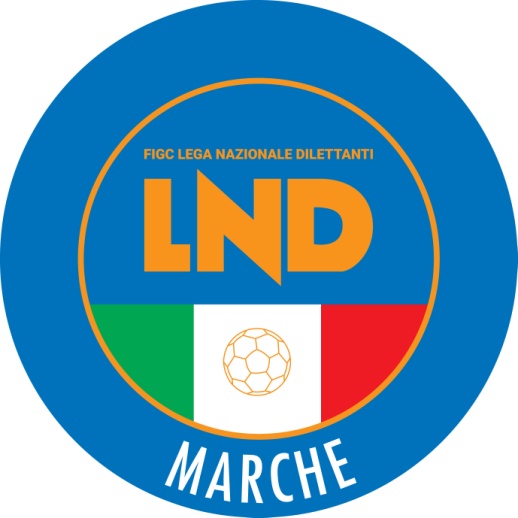 Federazione Italiana Giuoco CalcioLega Nazionale DilettantiCOMITATO REGIONALE MARCHEVia Schiavoni, snc - 60131 ANCONACENTRALINO: 071 285601 - FAX: 071 28560403sito internet: www.figcmarche.it                          e-mail: crlnd.marche01@figc.itpec: marche@pec.figcmarche.itNR.COGNOMENOMENASCITASOCIETA’1ARSENIMARCO16/04/2009FERMIGNANO2BACCHIELLIALESSANDRO05/12/2009NFT URBINO3BARTOLUCCIPIETRO05/03/2009REAL METAURO4BETTICRISTIAN23/07/2009GALLO VALFOGLIA5BIAGIONILUDOVICO12/05/2009CSI DELFINO FANO6BORGOGELLIMATTIA18/09/2009REAL METAURO7BRUNOMATTIA04/01/2009GIOVANE S.ORSO8CAPPELLINISAMUELE31/05/2009GALLO VALFOGLIA9CASABLANCAMATTIA18/09/2009NFT URBINO10FABBRUCCIENEA20/03/2009GALLO VALFOGLIA11FASOLIALESSANDRO30/07/2009CSI DELFINO FANO12FERRTTITOMMASO28/08/2009CSI DELFINO FANO13MARIEDOARDO24/04/2009NFT URBINO14TITOLEONARDO18/01/2009CSI DELFINO FANO15UGOLINIMATTIA11/08/2009FERMIGNANO16VENTURILUCA29/04/2009GIOVANE S.ORSO17VICHIALESSANDRO28/11/2009SANT’ORSOSOCIETA’ AREA DI SVILUPPO TERRITORIALEFERMIGNANOREAL METAUROMURAGLIANR.COGNOMENOMENASCITASOCIETA’1BALLARININICOLA11/02/2009GABICCE GRADARA2BELLUCCISIMONE25/07/2009K SPORT MONTECCHIO3BERTININICOLAS09/03/2009ACCADEMIA GRANATA L.E.4BRUSCAGLIAMARCO05/05/2009VADESE CALCIO5BRUZZESIFILIPPO24/06/2009VILLA SAN MARTINO6CERBINIETTORE01/12/2009USAV PESARO7COLELLAANTONINO30/10/2009PERGOLESE8DROGHINIEDOARDO22/06/2009PERGOLESE9FOSCARANIERO12/02/2009GABICCE GRADARA10FULVI UGOLINIALESSANDRO14/06/2009ACCADEMIA GRANATA L.E.11GALLIENRICO12/05/2009ARZILLA CALCIO12GIULIANITOMMASO19/12/2009USAV PESARO13LUCHETTI MATTIA18/02/2009VILLA SAN MARTINO14MAIDANIROMEO02/08/2009URBANIA15MARSILIJONATAN09/06/2009URBANIA16MORETTIEDOARDO18/02/2009VILLA SAN MARTINO17MOSCIATTIELIA15/06/2009ARZILLA CALCIO18MURRIZIIVAN10/03/2009K SPORT MONTECCHIO19PAOLONIEDOARDO12/05/2009POL.CAGLI SPORT ASSOCIAT20PENSALFINIGIACOMO29/09/2009K SPORT MONTECCHIO21PERACCHIAGREGORIO28/06/2009URBANIA22PETRUZZIDANIELE05/08/2009VILLA SAN MARTINO23RICCIFILIPPO05/01/2009PERGOLESE24RUGGERIASCANIO27/01/2009URBANIA25TORINOSIMONE17/11/2009K SPORT MONTECCHIOSOCIETA’ AREA DI SVILUPPO TERRITORIALEK SPORT MONTECCHIO  ARZILLA CALCIOVIGOR SENIGALLIANRCOGNOMENOMENASCITASOCIETA’1ADAMO CHRISTIAN20/06/2009OSIMOSTAZIONE C.D.2BELLESIALESSANDRO18/12/2009SS MACERATESE 19223BISLANIFRANCESCO12/01/2009U.S. RECANATESE4BOTTONI TOMMASO07/11/2009CASTELFIDARDO5CONESTA’DAVIDE05/01/2009ACADEMY CIVITANOVESE6DI GIAMBERARDINODIEGO21/03/2009SANTA MARIA APPARENTE7DI SILVESTREPAOLO MARIA12/10/2009CASTELFIDARDO8DOMIZIFEDERICO05/09/2009UNITED CIVITANOVA9GALASSITOMMASO18/02/2009VILLA MUSONE10IACHINILEONARDO07/01/2009ACADEMY CIVITANOVESE11MALIZIAVITTORIO13/02/2009UNION PICENA12MEHMEDIHEKREM09/10/2009UNION PICENA13MERCURILEONARDO13/02/2009VALDICHIENTI PONTE14ORTENZIDANIELE28/12/2009SANTA MARA APPARENTE15PIERLUIGINICHOLAS26/03/2009VALDICHIENTI PONTE16POLENTAPIETRO06/07/2009OSIMANA17RAFFAELLIGIOVANNI12/01/2009SS. MACERATESE 192218RENZITOMMASO13/06/2009ACADEMY CIVITANOVESE19ROCCHETTIMATTEO06/04/2009ROBUR 1\90520SEQUENZA LUCA29/04/2009VILLA MUSONE21SILEONI ALESSANDRO25/02/2009SS. MACERATESE 1922NRCOGNOMENOMENASCITASOCIETA’1AMICITOMMASO05/01/2009PALOMBINA VECCHIA2CAPORALONIMARCO13/03/2009NUOVA FOLGORE3CARANCINISIMONE14/02/2009FILOTTRANESE4CASAGRANDELORENZO08/06/2009BIAGIO NAZZARO5CHIONNECRISTIANO26/08/2009PONTEROSSO CALCIO6CICCONETTIPAOLO09/02/2009U.S. TOLENTINO 19197CLEMENTINICRISTIAN26/05/2009AURORA TREIA8DIAMANTIFILIPPO22/06/2009CORRIDONIA9FRANCAALESSIO16/10/2009GIOVANE ANCONA CALCIO10GALEAZZIVALENTINO27/10/2009BIAGIO NAZZATO11GIRONELLAMATTIA01/04/2009CORRIDONIA12GUEYEELAJI MODOU16/10/2009TOLENTINO 191913LEOMARIO27/02/2009CANDIA BARACCOLA ASPIO14LORENZIFABIO10/04/2009U.S. TOLENTINO 191915MACRINAMATTEO17/03/2009GIOVANE ANCONA CALCIO16MALAVENDANICOLA23/09/2009NUOVA FOLGORE17MIMOTTIFILIPPO29/03/2009BIAGIO NAZZARO18PIANELLAGREGORIO14/11/2009GIOVANE ANCONA19ROCCHETTIGIULIO08/04/2009TREIESE20SANDRONIFILIPPO27/06/2009GLD DORICA AN.UR.21SBARBATILORENZO09/11/2009MONTEMILONE POLLENZA22SCIBILIADYLAN04/05/2009PONTEROSSO CALCIO23SPARVOLIRICCARDO28/06/2009SETTEMEPDA24STACCHIOTTIDIEGO27/12/2009CASTELFRETTESE25ZACCONILORENZO12/03/2009MONTEMILONE POLLENZAPROFILI MAURO(CIVITANOVESE CALCIO) RUGGERI ANGELO(SASSOFERRATO GENGA) BUGIARDINI LUIGI(MONTURANO CAMPIGLIONE) BUGIARDINI LUIGI(MONTURANO CAMPIGLIONE) BUSILACCHI MASSIMO(PASSATEMPESE) MARCANTONI SIMONE(CIVITANOVESE CALCIO) BOCCOLINI ANDREA(FILOTTRANESE A.S.D.) COPPARI CARLO(FILOTTRANESE A.S.D.) PIETROPAOLO ALDO(CENTOBUCHI 1972 MP) CAMILLETTI MARCO(PORTORECANATI A.S.D.) MARCONI ALESSANDRO(FILOTTRANESE A.S.D.) MARCHESINI FRANCESCO(OLIMPIA) BIANCONI DAMIANO(SASSOFERRATO GENGA) CARDINALI MICHAEL(TRODICA) TRAWALLY MUSTAPHA(CENTOBUCHI 1972 MP) RAPACCI SIMONE(MONTECOSARO) TESTONI LORENZO(OSIMOSTAZIONE C.D.) CARAFA RICCARDO MARIA(PALMENSE SSDARL) SCOCCIMARRO DENNIS(VALFOGLIA) MARCONI MICHELE(VIGOR CASTELFIDARDO-O ASD) KHEDER OMAR(AURORA TREIA) GETTAIONE GIOVANNI(CANTIANO CALCIO) MONTENERI MATTEO(CHIESANUOVA A.S.D.) PANICONI JACOPO(CHIESANUOVA A.S.D.) CARISSIMI JACOPO(CIVITANOVESE CALCIO) MARIANI BATISTA JONATHAN(CIVITANOVESE CALCIO) AIUDI FRANCESCO(ILARIO LORENZINI) CERQUOZZI EDOARDO(MONTURANO CAMPIGLIONE) PAOLINI FEDERICO(OLIMPIA) ZOLI TOMMASO MARIA(PASSATEMPESE) POSTACCHINI ALESSANDRO(VILLA S.MARTINO) MARZANO BIAGIO(ATLETICO MONDOLFOMAROTTA) COPPARI CARLO(FILOTTRANESE A.S.D.) MAGNANI FILIPPO(VALFOGLIA) BALDESCHI ALESSANDRO(CANTIANO CALCIO) CAMPANA MARCO(CHIESANUOVA A.S.D.) BONVINI ALBERTO(OLIMPIA) ANGELICI ALESSANDRO(PORTORECANATI A.S.D.) RICCIOTTI DIEGO(VALFOGLIA) FILACARO JACOPO(CALCIO CORRIDONIA) MORETTINI ALEX(CHIESANUOVA A.S.D.) BRUGIAPAGLIA CLAUDIO(LORETO A.D.) MALACCARI MATTEO(PORTORECANATI A.S.D.) TRAVAGLINI LUCA(ATLETICO MONDOLFOMAROTTA) FUNARI MATTIA(CASTIGNANO A.S.D.) PANICHI DAVIDE(MONTICELLI CALCIO S.R.L.) LASKU LORIS(TRODICA) GIOBELLINA PIETRO(ATLETICO MONDOLFOMAROTTA) CIUFOLI MICHELE(CANTIANO CALCIO) MARCHI FRANCESCO(CANTIANO CALCIO) ROMITELLI FRANCESCO(CANTIANO CALCIO) GIORGI FRANCESCO(MONTICELLI CALCIO S.R.L.) PETRUZZELLI MATTEO(MONTURANO CAMPIGLIONE) DIOMEDE LUCA(VALFOGLIA) FELLOUSSA OMAR(FUTURA 96) ISIDORI SAMUELE(MONTURANO CAMPIGLIONE) DHAOUADI ABDELMALEK(PORTORECANATI A.S.D.) BALLINI ANDREA(AURORA TREIA) CANNELLA MATTEO(CASTIGNANO A.S.D.) DI BENEDETTO MARCO(CIVITANOVESE CALCIO) CINGOLANI RICCARDO(FUTURA 96) DORIA NICOLA(MONTECOSARO) BELLI FILIPPO(OSIMANA) STAFFOLANI SIMONE(OSIMOSTAZIONE C.D.) CESETTI LEONARDO(PALMENSE SSDARL) COLA DANIELE(PASSATEMPESE) ARIFI EDGER(VIGOR CASTELFIDARDO-O ASD) ROSSI GIULIO(FERMIGNANESE) PASSERI ANDREA(GABICCE GRADARA) MASSINI TOMMASO(S.S. MACERATESE 1922) TOMASSINI GIANLUCA(CLUENTINA CALCIO) PRANDELLI MATTEO(GABICCE GRADARA) BRACCI ALESSANDRO(K SPORT MONTECCHIO) DOMINICI EUGENIO(K SPORT MONTECCHIO) MARCANTONI DAVIDE(CLUENTINA CALCIO) BACCIARDI EMANUELE(FERMIGNANESE) VEGLIO FRANCESCO(GABICCE GRADARA) FOGLIA LORENZO(CLUENTINA CALCIO) MANCINI ANDREA(CLUENTINA CALCIO) MAZZOLI FILIPPO(K SPORT MONTECCHIO) MANCINI ROBERTO(POTENZA PICENA) RIVAMAR ENZO(S.S. MACERATESE 1922) MARINO NICOLAS(S.S. MACERATESE 1922) SquadraPTGVNPGFGSDRPEU.S.D. OSIMANA693120926118430A.S.D. PORTUALI CALCIO ANCONA5831151334523220VIGOR CASTELFIDARDO-O ASD5231141074929200A.S.D. VALFOGLIA51311498393180A.S.D. GABICCE GRADARA4931131084736110A.S.D. ILARIO LORENZINI493113108383440U.S. FERMIGNANESE483112127444130U.S. OLIMPIA4731111464028120A.S.D. K SPORT MONTECCHIO463111137372980A.S.D. VILLA S.MARTINO4131101110383800A.S.D. ATLETICO MONDOLFOMAROTTA3931109123639-30A.S.D. PASSATEMPESE3931109123236-40SSDARL OSIMOSTAZIONE C.D.3731107143240-80U.S. FILOTTRANESE A.S.D.343197153442-80MOIE VALLESINA A.S.D.333171212373610A.S.D. SASSOFERRATO GENGA243159172745-180C.S. LORETO A.D.2231313152849-210U.S.D. CANTIANO CALCIO83115251484-700SquadraPTGVNPGFGSDRPEF.C. CHIESANUOVA A.S.D.683121555819390A.C.D. S.S. MACERATESE 1922643119754524210A.S.D. MONTURANO CAMPIGLIONE603117954430140SSDARL CIVITANOVESE CALCIO543115974427170A.S.D. FUTURA 964931131086042180A.P. AURORA TREIA4731121184935140U.S.D. MONTERUBBIANESE453111128453780U.S. TRODICA4431101475134170A.S.D. POTENZA PICENA423110129302910CLUENTINA CALCIO4231126132936-70S.S.D. MONTICELLI CALCIO S.R.L.4131118123646-100A.S.D. CALCIO CORRIDONIA3731910122841-130A.S.D. ATLETICO CENTOBUCHI36319913443590G.S. PALMENSE SSDARL363181211403640S.S. PORTORECANATI A.S.D.293178163653-170POL. CASTIGNANO A.S.D.273176182960-310A.S.D. MONTECOSARO183139192661-350A.S.D. CENTOBUCHI 1972 MP153129201766-490TROVARELLI RAFFAELE(LABOR 1950) SANTARPIA EUGENIO(PESARO CALCIO) RADENTI SIMONE(ELFA TOLENTINO) CACCIA CRISTIANO(MONTEMARCIANO) MIANI DAVID(FALCONARESE 1919) GAGLIARDINI MAURIZIO(APPIGNANESE) ELEUTERI CLAUDIO(ELFA TOLENTINO) GIOVAGNETTI CESARE(LABOR 1950) TIBURZI ANDREA(CAMERINO CALCIO) ARNO MARCO(FALCONARESE 1919) PIEROTTI EMILIANO(CAGLIESE CALCIO) MOSCETTA MICHELE(MONTOTTONE GROTTESE ASD) DEL MONTE ROBERTO(PESARO CALCIO) ROMANELLI FRANCESCO(U.S.G.GROTTAZZOLINA MSPM) CLIZIA MICHAEL(MURAGLIA S.S.D. A R.L.) DANCHIVSKYY PAVLO(URBIS SALVIA A.S.D.) ZAARAOUI NIZAR(VADESE CALCIO) ARDUINI GIOVANNI(ATHLETICO TAVULLIA) DI GIOIA GIUSEPPE(CALDAROLA G.N.C.) BITTONI GIACOMO(MONSERRA CALCIO) TRANQUILLI LUCA(POL. LUNANO) LORENZETTI LUCA(S.CLAUDIO) ACCIAROLI MATTEO(SANTA MARIA TRUENTINA CDL) DEL MEDICO MARCO(SETTEMPEDA A.S.D.) BAH OUSMANE(U.S.G.GROTTAZZOLINA MSPM) NICCOLINI EDOARDO(U.S.G.GROTTAZZOLINA MSPM) BENIGNI ANDREA(LABOR 1950) BENIGNI RICCARDO(LABOR 1950) BURATTINI MARCO(LABOR 1950) COSTARELLI MICHELE(LABOR 1950) MORRA LUCA(LABOR 1950) CORAZZI GIOVANNI(CAGLIESE CALCIO) MASSUCCI RICCARDO(ELFA TOLENTINO) MAIANI CRISTIANO(MONSERRA CALCIO) BORGOGNONI NICOLA(TAVERNELLE) BARCHIESI LORENZO(CASTELBELLINO CALCIO) CIAMARRA MARCO(CSKA AMATORI CORRIDONIA) BINANTI LORENZO(FOLGORE CASTELRAIMONDO) MORRA LUCA(LABOR 1950) RICCI LORENZO(MONTALTO) BELATIK BILAL(OFFIDA A.S.D.) BARBAROSSA FILIPPO(OSTERIA NUOVA) MONTAGNA VINCENZO(PESARO CALCIO) UGUCCIONI LUCA(PESARO CALCIO) MORONI JONATHAN(PIANE MG) GIANOTTI LUCA(POL. LUNANO) SECK MOUHAMED TOULBA(POL. LUNANO) LATINI FEDERICO(S.ORSO 1980) MARCOLINI GIACOMO(S.VENERANDA) MARCHEGIANI FEDERICO(SAMPAOLESE CALCIO) COLTORTI LORENZO(STAFFOLO) CONTI MATTEO(URBIS SALVIA A.S.D.) DEL MEDICO MARCO(SETTEMPEDA A.S.D.) ROMAGNOLI ANDREA(BORGO MINONNA) PETRUCCI MATTEO(ELPIDIENSE CASCINARE) PORTALEONE THOMAS(FALCONARESE 1919) TRUPPO GIUSEPPE(MANCINI RUGGERO) CARBONE PIETRO(MONSERRA CALCIO) ALBANESI GIORGIO(MONTEMILONE POLLENZA) TRAINI MAICOL(MONTOTTONE GROTTESE ASD) GABBIANELLI MICHELE(S.ORSO 1980) NDIAYE MOUSTAPHA(VADESE CALCIO) SHKRETA TAULANT(AZZURRA MARINER) BALLA VALIENT(CAGLIESE CALCIO) CALVARESI ALESSIO(CASTEL DI LAMA) LUNGARINI FRANCESCO(CASTELFRETTESE A.S.D.) ORCIANI FEDERICO(LE TORRI CASTELPLANIO) BONELLI DIEGO(MERCATELLESE) PELLONARA ALESSANDRO(MONTEMARCIANO) MACCIONI LORENZO(MONTEMILONE POLLENZA) BIAGIOLI DIEGO(MONTOTTONE GROTTESE ASD) MAZZA GIAMMARCO(MURAGLIA S.S.D. A R.L.) FORRESI RICCARDO(SETTEMPEDA A.S.D.) CAMPOLUNGO OMAR(U.S.G.GROTTAZZOLINA MSPM) FONTANA FEDERICO(LAURENTINA) LEVA MATTEO(OSTERIA NUOVA) UGUCCIONI MATTEO(S.VENERANDA) SOW DOUDOU(SAMPAOLESE CALCIO) SPINELLI LORENZO(SAMPAOLESE CALCIO) GAGLIARDINI NICOLA(APPIGNANESE) SILVESTRI ALEX(AUDAX CALCIO PIOBBICO) ROMAGNOLI EMANUELE(MONTEMILONE POLLENZA) PRINCIPI GIOVANNI(S.VENERANDA) MASCITTI MATTEO(SANTA MARIA TRUENTINA CDL) SILVESTRI MATTEO(SANTA MARIA TRUENTINA CDL) MOSCHETTA MATTIA(URBIS SALVIA A.S.D.) VERDOLINI JACOPO(APPIGNANESE) PIERETTI DAVIDE(CAGLIESE CALCIO) GUING AMETH TIDIANE(CASETTE VERDINI) FIORDELMONDO ROBERTO(CASTELLEONESE) SPARVOLI PAOLO(FOLGORE CASTELRAIMONDO) PUERINI NICOLA(MONSERRA CALCIO) BAFFIONI MICHELE(OSTERIA NUOVA) PANICONI ANGELO(SANGIORGESE 1922) NICOLOSI PAOLO(SANTA MARIA TRUENTINA CDL) LOBEFALO MATTIA SALVATOR(U.S.G.GROTTAZZOLINA MSPM) MACCHIATI CRISTIANO(U.S.G.GROTTAZZOLINA MSPM) DI MARINO MATTEO(URBIS SALVIA A.S.D.) LOBATI PIETRO(AVIS MONTECALVO) RIAHI RAMI(AVIS MONTECALVO) CESARONI JONATHAN(COLLE 2006) BELLANOVA ALESSANDRO(CUPRENSE 1933) MAZZETTI MICHELE(ELFA TOLENTINO) PAGLIALUNGA MATTEO(FERMO SSD ARL) PAZZI FRANCESCO(FERMO SSD ARL) PIERLEONI NICOLA(LE TORRI CASTELPLANIO) SCOTINI JACOPO(MATELICA CALCIO 1921 ASD) CARBONI GIANMARCO(MONTALTO) VAGNARELLI ANDREA(POLISPORTIVA COSSINEA) MICONI STEFANO(SETTEMPEDA A.S.D.) AQUINO GIUSEPPE(U.S.G.GROTTAZZOLINA MSPM) SULPIZI CHRISTIAN(U.S.G.GROTTAZZOLINA MSPM) MACIARONI MARCO(VADESE CALCIO) DOGA BESARD(APPIGNANESE) LUCARELLI DIEGO(AUDAX CALCIO PIOBBICO) PIEMONTESE EMILIO(AZZURRA MARINER) TURCHI ALEX(CASTELBELLINO CALCIO) QUERCETTI MICHELE(CASTELFRETTESE A.S.D.) PENACCHINI GIACOMO(CASTELLEONESE) SPACCESI ANDREA(CSKA AMATORI CORRIDONIA) PIGLIAPOCO MIRKO(CUPRAMONTANA G.IPPOLITI) LONGOBARDI GIANMARCO(FALCONARESE 1919) SCHIAVI PIERLORENZO ALE(FALCONARESE 1919) PIATTELLA FRANCESCO(FERMO SSD ARL) FIORDOLIVA SIMONE(LABOR 1950) LUCARINI DIEGO(MANCINI RUGGERO) CRUCIANI DANIELE(MERCATELLESE) PAMBIANCHI DANIEL(MONTEMARCIANO) GROSSI MICHELE(NUOVA REAL METAURO) FRATERNALI ANDREA(POL. LUNANO) GIACCAIA DAVIDE(POLISPORTIVA COSSINEA) STRACCIA MASSIMO(POLISPORTIVA COSSINEA) CESARI GIANLUCA(SAN BIAGIO) BURIANI FILIPPO(STAFFOLO) FURLANI IACOPO(TAVERNELLE) FRANCONI MIRKO(U.S.G.GROTTAZZOLINA MSPM) PETTARELLI CESARE(URBIS SALVIA A.S.D.) LEPRI MATTEO(VISMARA 2008) GIULIANELLI VALERIO(APPIGNANESE) ASSUAH PRINCE EPIPHANE(CAMERINO CALCIO) GALIE SIMONE(CASTEL DI LAMA) CERVASI DANIELE(CASTELBELLINO CALCIO) DOMENICUCCI LUCA(ELFA TOLENTINO) SERAFINI STEFANO(LAURENTINA) GIANCAMILLI MATTIA(MONTEMARCIANO) CRESCENTINI ALESSANDRO(MURAGLIA S.S.D. A R.L.) REXHEPI HOLGER(MURAGLIA S.S.D. A R.L.) AGOSTINELLI LUCA(NUOVA REAL METAURO) GAMBELLI NICOLA(PESARO CALCIO) GUALANDI GIACOMO(PESARO CALCIO) NWANZE AYODELE OKECHUK(PIANE MG) MONTALES JOHN EDWARD(PINTURETTA FALCOR) CILENTI PAOLO(S.CLAUDIO) ROLON ANDRES(S.COSTANZO) SIMONCELLI LUCA(S.VENERANDA) DI MARCO PAOLO(SANGIORGESE 1922) PIERRI MARCO(CAMERINO CALCIO) ANDREANI CRISTIAN(CASTEL DI LAMA) SCHIAVI MARCO(CASTEL DI LAMA) BRUZZESI ALESSANDRO(CASTELLEONESE) GIULIANI GIAMMARCO(CUPRAMONTANA G.IPPOLITI) SPACCASASSI FRANCESCO(CUPRENSE 1933) BARCA FEDERICO(FERMIGNANO CALCIO) PAOLI BERNARDINO(MERCATELLESE) POLINI FABRIZIO(MONTALTO) MANCINI NICCOLO(RAPAGNANO) GIORGINI ANDREA(TAVERNELLE) PIRANI MARCO(VADESE CALCIO) SquadraPTGVNPGFGSDRPEA.S.D. S.ORSO 19805329141143914250A.S.D. AUDAX CALCIO PIOBBICO502915594228140POL. S.VENERANDA5029131153625110A.S.D. CAGLIESE CALCIO4929131064231110A.S.D. OSTERIA NUOVA482913973525100A.S.D. NUOVA REAL METAURO472913883623130POL. ATHLETICO TAVULLIA44291289332760A.S.D. POL. LUNANO422910127383710POL.D. VISMARA 200836298129343310A.S.D. AVIS MONTECALVO3629106133739-20U.S. MERCATELLESE3429810113738-10U.S. TAVERNELLE342971392934-50A.S.D. PESARO CALCIO3029612112535-100A.S.D. FERMIGNANO CALCIO252967163559-240G.S. MURAGLIA S.S.D. A R.L.232965183353-200A.S.D. VADESE CALCIO222957171949-300SquadraPTGVNPGFGSDRPEU.S. S.COSTANZO5529141323718190U.S. MONSERRA CALCIO532915865732250S.S.D. STAFFOLO4929131064832160U.S. CASTELFRETTESE A.S.D.472914510353140A.S.D. CASTELLEONESE442911117383080A.S.D. CASTELBELLINO CALCIO422910127342860U.S. MONTEMARCIANO422913412302821A.S.D. BORGO MINONNA4129118103134-30S.S. SAMPAOLESE CALCIO3929109102833-50S.S.D. CHIARAVALLE342971392931-20U.S. LAURENTINA342997132736-90A.S.D. FALCONARESE 1919322961493135-40A.S.D. LABOR 19503129710122836-80A.P.D. COLLE 2006292978144665-190A.S.D. CUPRAMONTANA G.IPPOLITI2629511132943-140A.S.D. LE TORRI CASTELPLANIO212949162036-160SquadraPTGVNPGFGSDRPES.S. MATELICA CALCIO 1921 ASD632918926322410A.S.D. CASETTE VERDINI582917754726210G.S. ELFA TOLENTINO542916675027230U.S. APPIGNANESE542916674127140A.S.D. MONTEMILONE POLLENZA5329131424523220S.S. SETTEMPEDA A.S.D.4029117113336-30A.S.D. CALDAROLA G.N.C.4029117113944-50A.S.D. CAMERINO CALCIO3929109102729-20A.S.D. FOLGORE CASTELRAIMONDO3829115133640-40URBIS SALVIA A.S.D.352998122936-70A.S.D. ELPIDIENSE CASCINARE332989123137-60A.S.D. S.CLAUDIO292985163044-140C.S. VILLA MUSONE292985163359-260A.S.D. CSKA AMATORI CORRIDONIA272976163140-90S.S. MANCINI RUGGERO242966173151-200A.S.D. SAN BIAGIO222957173257-250SquadraPTGVNPGFGSDRPEA.S.D. CASTEL DI LAMA692922345822360A.S.D. AZZURRA MARINER602918655627290A.C. RAPAGNANO5529151044428160A.S.D. ORSINI MONTICELLI CALCIO502915595632240F.C. MONTALTO502914874629170A.S.D. PIANE MG45291298363060A.S.D. CUPRENSE 1933442913511423660MONTOTTONE GROTTESE ASD432913412464060SSDARL SANGIORGESE 19223729910103536-10A.S.D. SANTA MARIA TRUENTINA CDL3729107124145-40A.S.D. REAL EAGLES VIRTUS PAGLIA3429810112940-110A.F.C. FERMO SSD ARL332996142944-150S.P. OFFIDA A.S.D.262975172848-200U.S. PINTURETTA FALCOR232958162852-240A.S.D. U.S.G.GROTTAZZOLINA MSPM212963202556-310A.S.D. POLISPORTIVA COSSINEA182953213064-340CUTRINI GIACOMO(PALOMBESE) SCIAMANNA RAFFAELE(FRONTONESE) MINNUCCI MATTEO(MAGLIANO CALCIO 2013) VIOLA LEONARDO(PENNESE P.S.G.) FORMICA DOMENICO(VIS GUALDO CALCIO) MARZIALI CHRISTIAN(MONTE SAN PIETRANGELI) REPUPILLI FLORINDO(SAN MARCO PETRIOLO) VECCHIETTI LUCCA(SCHIETI) ASTOLFI ALESSANDRO(SERRANA 1933 A.S.D.) SAMPAOLESI PAOLO(SAN MARCO PETRIOLO) BATTELLINI SERGIO(VIS GUALDO CALCIO) PIERANTONI GILBERTO(SAN MARCO PETRIOLO) OLIVETTI LUCIANO(VICTORIA BRUGNETTO) PESARESI PAOLO(PALOMBESE) PAGLIUCA MARCO(ATLETICO CONERO) RABINI FILIPPO(ATLETICO CONERO) MANCINI LUCA(ATLETICO MACERATA) SCAPOLI LUCA(GRADARA CALCIO) PALOMBI GIACOMO(MAGLIANO CALCIO 2013) CICCONI MASSIMO(MONTEPRANDONE) DEMBELE SIRIKI(PENNESE P.S.G.) MOGETTA MIRCO(POLLENZA) MATTUCCI ROBERTO(UNITED CIVITANOVA) SGARIGLIA ALESSANDRO(VALTESINO A.S.D.) BIRROZZI GIACOMO(VIS GUALDO CALCIO) ZANAPA ANTONIO(ACQUAVIVA CALCIO) APPIGNANESI DANIELE(BORGO MOGLIANO MADAL FC) CINGOLANI LUCA(FOOTBALL CLUB OSIMO 2011) GRILLI ALESSANDRO(FOOTBALL CLUB OSIMO 2011) FUCILI NICOLA(ISOLA DI FANO) MONTUORI RUGGIERO(MAGLIANO CALCIO 2013) CARACINI SIMONE(MONTEGRANARO CALCIO) ISIDORI LUCA(PENNESE P.S.G.) HOXHA RRONALDO(PETRITOLI 1960) ALIMANDI PAOLO(PICENO UNITED MMX A R.L.) MERCURI ANDREA(PORTO POTENZA CALCIO) TERRONE LUCA(SENIGALLIA CALCIO) GIACCHETTI MICHELE(VARANO A.S.D.) PIERETTI NICOLA(FRONTONESE) ROSATI MATTIA(MONTELUPONESE) PAOLINI ALESSIO(MONTEPRANDONE) DIONE MODOU(PONTERIO) PRODAN ILIE(ATLETICO RIVER URBINELLI) ROMAGNOLI SIMONE(AURORA CALCIO JESI) MATTEAGI DAVIDE(CUCCURANO) CONTI LUCA(F.F. REAL GIMARRA) CAPRIOTTI ALESSANDRO(FC TORRIONE CALCIO 1919) PIGNOTTI ALESSIO(FC TORRIONE CALCIO 1919) VILLANI VINCENZO(G.M.D. GROTTAMMARE 89) FRATONI LEONARDO(JUNIORJESINA LIBERTAS ASD) PIERINI MARCO(MAGLIANO CALCIO 2013) CAPOCASA DANIELE(MONTEFIORE) CALVAGNI LORENZO(MONTEGRANARO CALCIO) MASSETTI RICCARDO(OLIMPIA SPINETOLI) CARPINETI ANTONIO(PEGLIO) FURIASSI MATTIA(PIANDIROSE) LORETI DANIELE(PICENO UNITED MMX A R.L.) ANGELONI ALESSANDRO(PONTERIO) GLEBOKI DAMIAN JOZEF(PORTO POTENZA CALCIO) BASILI RICCARDO(REAL ELPIDIENSE CALCIO) CANUTI ALESSANDRO(REAL MOLINO) BRAVI DIEGO(REAL PORTO) MILLOZZI MATTEO(SARNANO) ABOUFARIS HAMZA(SCHIETI) LUPIDI SIMONE(SEFRENSE) ROSI LORENZO(SENIGALLIA CALCIO) BRUNELLI GIACOMO(SERRANA 1933 A.S.D.) ESSOUSSI SOUFIANE(VILLA CECCOLINI CALCIO) DEMETRI GIOVANNI(VIS CANAVACCIO 2008) TOGNI FRANCESCO(AURORA CALCIO JESI) MARCOALDI JUAN SEBASTIAN(PENNESE P.S.G.) PAOLINELLI MATTEO(PIANO SAN LAZZARO) PATACCHINI PAOLO(SAN MARCO PETRIOLO) SURDO ANDREA(ANKON DORICA) TORREGIANI MICHELE(ATLETICO CONERO) MONTESI GIOVANNI(AURORA CALCIO JESI) GIUGGIOLINI MATTEO(C.S.I.RECANATI) STORTONI PAOLO(C.S.I.RECANATI) PESCE LORENZO(CANDIA BARACCOLA ASPIO) TESTA MARCO(COMUNANZA) MARINI CARLO(CORVA CALCIO 2008) OLIVIERI ROBERTO(DELLA ROVERE CALCIO) NOVELLI EMANUELE(G.M.D. GROTTAMMARE 89) CICCOTOSTO ANDREA(GRADARA CALCIO) LUCARELLI NICOLA(ISOLA DI FANO) COULIBALI SEKOU(JUNIORJESINA LIBERTAS ASD) RENZI NICOLA(POLLENZA) DIOP ABLAYE(PONTERIO) MBALLA AWONO RONY(PONTERIO) PAOLASINI ALESSANDRO(PONTESASSO A.S.D.) BELLINI LUCA(PORTA ROMANA) FAUSTINI VALENTINO(PORTA ROMANA) FRATERNALE ANDREA(REAL CAMERANESE) DIOMEDI RICCARDO(REAL ELPIDIENSE CALCIO) CARNEVALI NICOLAS(REAL MOLINO) CARRADORI FEDERICO(RIPE SAN GINESIO A.S.D.) COPERTARI ALESSANDRO(S.A. CALCIO CASTELFIDARDO) PIERONI LORENZO(SANTA MARIA APPARENTE) TOMASSINI FEDERICO(TERRE DEL LACRIMA) TARSILLA CLAUDIO ATTILIO(UNITED CIVITANOVA) AIT MOULOUD YASSINE(VEREGRA F.C. 2019) BADIALI LORENZO(VICTORIA BRUGNETTO) BERTOLA ALESSANDRO(VIGOR MACERATA) SARTORI DAVIDE(VIS CANAVACCIO 2008) ANTINORI FRANCESCO(VIS GUALDO CALCIO) MALPIEDI FRANCESCO(VIS P.S.ELPIDIO C.FALERIA) DEMBELE SIRIKI(PENNESE P.S.G.) GASPARINI DAMIANO(ISOLA DI FANO) CUTINI GIACOMO(MONTEGRANARO CALCIO) BALDELLI ALEX(VALFOGLIA TAVOLETO) LA GRASSA FRANCESCO(A.V.I.S. RIPATRANSONE) BURESTA DANIELE(ABBADIENSE) JIDALLA FEISAL(ATLETICO CONERO) ELISEI FRANCESCO(ATLETICO MACERATA) LOMBI ROBERTO(ATLETICO MACERATA) ALTINI LORENZO(AURORA CALCIO JESI) FRAPISELLI ROBERTO(BELFORTESE R. SALVATORI) UGOLINI GIANLUCA(CASININA CALCIO) MBENGUE CHEIKHOU OUMAR(COMUNANZA) FLOREA CONSTANTIN DANI(CORVA CALCIO 2008) ROMAGNOLI DIEGO(JUNIORJESINA LIBERTAS ASD) MENSA MATTEO(MAIOR) TOMBARI FEDERICO(MAIOR) MESCHINI SIMONE(MONTECASSIANO CALCIO) BUGIOLACCHI CARLO(MONTELUPONESE) BUCCIARELLI SAVERIO(NUOVA SIROLESE) BELKHIR RAYANE(UNITED CIVITANOVA) MAZZUFERI DANNY(ABBADIENSE) SOWEIMO OLUWASEGUN MICH(ANKON DORICA) MECELLA JURI(ARGIGNANO) STELLUTI RICCARDO(AVIS ARCEVIA 1964) PIERUCCI NICOLA(AVIS SASSOCORVARO) CUCCAGNA ALESSANDRO(BELFORTESE R. SALVATORI) VITA ALESSIO(BELFORTESE R. SALVATORI) CUTINI GIOELE MARIA(C.S.I.DELFINO FANO) GRILLI ANGELO(CAMERATESE A.S.D.) PERTICARINI NICOLO(CASETTE D ETE 1968) MARRA GIANLUCA(CITTA DI CIVITANOVA) TAVOLONI FEDERICO(CITTA DI CIVITANOVA) ATANASEVSKI ANDREA(CORINALDO CALCIO F.C. ASD) ACCIARINI CRISTIAN(CORVA CALCIO 2008) ANDREOLETTI THOMAS(DELLA ROVERE CALCIO) ROSETTI NICOLO(FC TORRIONE CALCIO 1919) CINGOLANI LUCA(FOOTBALL CLUB OSIMO 2011) MENCONI MATTIA(MAIOR) MORETTI MIRKO(MONTEGRANARO CALCIO) ALLIN LEYVA YIAN LUIS(PALOMBESE) SANTONI LORENZO(PENNESE P.S.G.) CRESCITELLI EUGENIO(POLE CALCIO) BELLUCCINI LORENZO(PORTO POTENZA CALCIO) FORANI ANDREA(SANTA MARIA APPARENTE) MALASPINA MATTIA(U.MANDOLESI CALCIO) DURANTI JACOPO(VICTORIA BRUGNETTO) INTERMESOLI LORENZO(VIGOR MACERATA) MARGHERITA ALESSANDRO(VIGOR MACERATA) GOVERNATORI NICOLA(VIS GUALDO CALCIO) DI BUO DARIO(ATLETICO PORCHIA) SPACCAPANICCIA FABIO(ATLETICO PORCHIA) CINGOLANI EROS(C.S.I.RECANATI) ROSSINI THOMAS(CANDIA BARACCOLA ASPIO) GALLOPPA ALESSANDRO(COMUNANZA) DOMINICI RICCARDO(CORINALDO CALCIO F.C. ASD) TRAIANI PAOLO(CUCCURANO) UNGARO GIUSEPPE(F.C. PEDASO 1969) ELEZI INDRIT(MAGLIANO CALCIO 2013) GIAMPIERI PAOLO(MAIOLATI UNITED) TAFANI ALESSANDRO(MAROTTESE ARCOBALENO) GUARDIANI GIOVANNI(MONTEGRANARO CALCIO) SCIPIONI ROBERTO(MONTEPRANDONE) DI GIACOMI FRANCESCO(MORROVALLE) MOSCA LUCA(PALOMBESE) VERDUCCI ROBERTO(RECREATIVO P.S.E.) SOUMAH YOUSSOUF(RIPE SAN GINESIO A.S.D.) BERTI MICHAEL(S.A. CALCIO CASTELFIDARDO) TAFFETANI LEONARDO(SAN MARCO PETRIOLO) SEBASTIANI MARCO(SARNANO) ANASTASI NICOLO(UNIONE CALCIO PERGOLESE) RUGGERI CRISTIANO(UNIONE CALCIO PERGOLESE) ALIGHIERI CRISTIAN(VALTESINO A.S.D.) BIONDI SIMONE(VIGOR MONTECOSARO CALCIO) CALDARI MASSIMO(VILLA CECCOLINI CALCIO) DOMIZI MATTEO(ABBADIENSE) CIFERNI CHRISTIAN(ACQUAVIVA CALCIO) BRUNORI NICOLO(AGUGLIANO POLVERIGI) VINCIONI GIORDANO(ANKON DORICA) LEPORE LORENZO(ARZILLA) ANDREUCCI ANDREA(ATLETICO CONERO) PEPA NICOLO(ATLETICO CONERO) MANCINI LUCA(ATLETICO MACERATA) PIERONI FEDERICO(AURORA CALCIO JESI) CIANO ALBERTO(C.S.I.DELFINO FANO) BUGARI LORENZO(CAMERATESE A.S.D.) LAMGHARI RACHID(CASININA CALCIO) SIMONETTI FEDERICO(GRADARA CALCIO) FOCANTE MATTEO(LEONESSA MONTORO CALCIO) PALOMBI GIACOMO(MAGLIANO CALCIO 2013) COSTARELLI DANIELE(MAIOLATI UNITED) CUCCHI THOMAS(MONSANO) MUCCINI MANUEL(MONTE CERIGNONE VALCONCA) GRECI ROBERTO(MONTE SAN PIETRANGELI) BUONTEMPI RICCARDO(PALOMBINA VECCHIA) RIPANTI TOMMASO(PALOMBINA VECCHIA) TASSI GIORGIO(PENNESE P.S.G.) BELLAVIGNA FILIPPO(PIETRALACROCE 73) PIETRUCCI ALESSANDRO(PIETRALACROCE 73) SALVATELLI ANDREA(POLLENZA) GIROLAMETTI SIMONE(PONTESASSO A.S.D.) MORGESE ERASMO(PORTO POTENZA CALCIO) ROSETTANI FILIPPO(RECREATIVO P.S.E.) MARI ALESSANDRO(RIPE SAN GINESIO A.S.D.) CANTOLACQUA GIONATA(SAN MARCO PETRIOLO) DURAZZI NICOLO(SENIGALLIA CALCIO) FRATESI DIEGO(VALFOGLIA TAVOLETO) LEONE ANTONIO(VICTORIA BRUGNETTO) MORONI ALESSANDRO(ACQUAVIVA CALCIO) GRANNO GIANLUCA(AGRARIA CLUB) CAMILLETTI STEFANO(ANKON DORICA) CIOTTI LUDOVICO(ATLETICO PORCHIA) BADIALI DEMIS(AVIS ARCEVIA 1964) INNAMORATI SIMONE(BELFORTESE R. SALVATORI) RIMATORI FEDERICO(BELFORTESE R. SALVATORI) CARRADORI ALESSANDRO(BORGO MOGLIANO MADAL FC) MAZZARINI MATTEO(CAMERATESE A.S.D.) MARINI FILIPPO(CITTA DI CIVITANOVA) BERNARDI PAOLO(ESANATOGLIA) SPAGNOLINI SIMONE ALESSIO(G.M.D. GROTTAMMARE 89) RONCONI GIACOMO(JUVENTUS CLUB TOLENTINO) DONNINELLI DIEGO(MAIOLATI UNITED) DOMIZIOLI DANIELE(MONTECASSIANO CALCIO) CIARROCCHI DIEGO(MONTEFIORE) EL MOUHSINI EL HASSANE(PEGLIO) GUIDI ENRICO(PEGLIO) ABBRUZZETTI LORENZO(PETRITOLI 1960) GASPARRINI MASSIMILIANO(PIETRALACROCE 73) VERGANI ALESSANDRO(PIETRALACROCE 73) ANGELONI GIANLUCA(PONTERIO) SARTINI ALEX(PONTESASSO A.S.D.) PARMEGIANI PAOLO(REAL ELPIDIENSE CALCIO) BOE VALENTINO(RIPE SAN GINESIO A.S.D.) SCHIAVONI MATTIA(S.A. CALCIO CASTELFIDARDO) TOGNI NICOLO(S.A. CALCIO CASTELFIDARDO) BRASILI MARCO(SAN GINESIO CALCIO) ILARI MATTIA(SAN MARCO PETRIOLO) ZEGA ALESSANDRO(SARNANO) BINI PIETRO(SERRANA 1933 A.S.D.) ABBRUCIATI GIANMARCO(SS OLIMPIA OSTRA VETERE) SATURNI ANDREA(SS OLIMPIA OSTRA VETERE) MANCINELLI ELIA(TERRE DEL LACRIMA) RAPACCINI JACOPO(TREIESE) UGOLINI GIAN MARCO(TREIESE) PUPI PIERGIORGIO(UNIONE PIAZZA IMMACOLATA) DIEGHI NICOLO(VALFOGLIA TAVOLETO) CANDOLFI FRANCESCO(AGUGLIANO POLVERIGI) LIMATOLA MANUEL(AVIS ARCEVIA 1964) FRANCO GIOVANNIFRANCES(AVIS SASSOCORVARO) FILIPPETTI ANDREA(JUNIORJESINA LIBERTAS ASD) PUCCI DAVIDE(JUNIORJESINA LIBERTAS ASD) LANCIOTTI IVAN(JUVENTUS CLUB TOLENTINO) PASOTTI ROCCO(JUVENTUS CLUB TOLENTINO) ALESSANDRINI CLAUDIO(MONSANO) MATOFFI CARLO(MONTEFIORE) MARZOLA DAVIDE(MONTELUPONESE) PESARESI MICHELE(NUOVA SIROLESE) SILVESTRI OLIVIERO(PICENO UNITED MMX A R.L.) PALAZZI TOMMASO(REAL CAMERANESE) MAROZZI KEVIN(RECREATIVO P.S.E.) CUPELLI MATTEO(RIPE SAN GINESIO A.S.D.) CAPOGROSSO ALEX(S.A. CALCIO CASTELFIDARDO) MARZETTI GIANMARCO(S.A. CALCIO CASTELFIDARDO) ILLUMINATI MARCO(SAN GINESIO CALCIO) PERFETTI MATTEO(SAN GINESIO CALCIO) SEBASTIANELLI STEFANO(SARNANO) FALCONI MATTEO(SCHIETI) PALAZZI ENRICO(SCHIETI) CINGOLANI MATTEO(TERRE DEL LACRIMA) TIRABASSI ALAN(VEREGRA F.C. 2019) SquadraPTGVNPGFGSDRPEA.S.D. REAL ALTOFOGLIA672920726224380U.S.D. FALCO ACQUALAGNA6129171026627390A.S.D. UNIONE CALCIO PERGOLESE532915866337260A.S.D. VALFOGLIA TAVOLETO442913511555140POL. AVIS SASSOCORVARO42291199373340U.S. PEGLIO412911810333300A.S.D. CASININA CALCIO4029117113235-30A.S.D. VIS CANAVACCIO 20083929116123742-50S.S. OLIMPIA3729107124144-30ASD.AC MONTE CERIGNONE VALCONCA3629106132837-90U.S. S.CECILIA URBANIA352998123538-30POL. VIRIDISSIMA APECCHIO3529112163343-100A.S.D. CARPEGNA352998123851-130S.S. SCHIETI3129710123744-70POL. FRONTONESE252967162754-270A.S.D. POLE CALCIO182946192859-310SquadraPTGVNPGFGSDRPEU.S. MAIOR712922526418460A.S.D. CUCCURANO642920455628280A.S.D. DELLA ROVERE CALCIO482913973928110A.S.D. F.F. REAL GIMARRA4529111265040100C.S.I.DELFINO FANO442912895341120A.S.D. ATLETICO RIVER URBINELLI422911993640-40A.S.D. VILLA CECCOLINI CALCIO412912512403280A.S.D. USAV PISAURUM3729107123742-50A.S.D. PIANDIROSE362999113135-40U.S. PONTESASSO A.S.D.3629106134050-100U.P. ARZILLA352998125657-10POL. TORRE SAN MARCO3129710123044-140A.S.D. MAROTTESE ARCOBALENO312987144256-140POL. ISOLA DI FANO3029612113439-50A.S.D. GRADARA CALCIO242966173156-250A.S.D. JUNIOR CENTRO CITTA202955192962-330SquadraPTGVNPGFGSDRPEF.C.D. REAL CAMERANESE742923517617590SENIGALLIA CALCIO632919646229330U.S.D. SS OLIMPIA OSTRA VETERE612919466524410A.S.D. ANKON DORICA542915955734230A.S.D. NUOVA SIROLESE4929154104933160A.S.D. FOOTBALL CLUB OSIMO 20114529136105056-60A.S.D. PIETRALACROCE 73442912895238140CORINALDO CALCIO F.C. ASD402911711515010U.S. VARANO A.S.D.402912413383710A.S.D. AVIS ARCEVIA 19644029124134351-80G.S.D. S.A. CALCIO CASTELFIDARDO3929109104658-120ASD.P. CANDIA BARACCOLA ASPIO292985163651-150A.S.D. PIANO SAN LAZZARO282977153449-150S.S. VICTORIA BRUGNETTO2729512123760-230A.S.D. ATLETICO CONERO122933232976-470U.S. PONTERIO42911272183-620SquadraPTGVNPGFGSDRPEA.S.D. CINGOLANA SAN FRANCESCO712923246820480A.S.D. ESANATOGLIA632919645723340A.S.D. ARGIGNANO622918835021290A.S.D. PALOMBINA VECCHIA552916764726210S.S.D. BORGHETTO5329172104628180A.S.D. VICTORIA STRADA4629144114938110POL. MONSANO422913313454140A.S.D. AURORA CALCIO JESI42291199464330U.S.D. AGUGLIANO POLVERIGI4029124133942-30A.S.D. LEONESSA MONTORO CALCIO3529811103537-20SERRANA 1933 A.S.D.322988133644-80A.S.D. MAIOLATI UNITED312987143954-150A.P.D. TERRE DEL LACRIMA2829610132435-110U.S. CAMERATESE A.S.D.232965183664-280U.S. JUNIORJESINA LIBERTAS ASD162944213179-480A.S.D. L.EUROPA LUCIANO BOCCHINI112932242174-530SquadraPTGVNPGFGSDRPEA.S.D. VIGOR MONTECOSARO CALCIO762924416822460A.S.D. MONTECASSIANO CALCIO742923519624720A.S.D. ARIES TRODICA 04542916675437170U.S.D. MONTELUPONESE482914696950190A.S.D. REAL PORTO482913976446180A.S.D. PORTO POTENZA CALCIO442912894833150N.G.S. TELUSIANO CALCIO A.S.D.432912710514830A.S.D. MONTEGRANARO CALCIO412911810514740A.S.D. CASETTE D ETE 1968382991194762-150A.D.P. SANTA MARIA APPARENTE312987142841-130A.S.D. CITTA DI CIVITANOVA302979135261-90A.C.D. MORROVALLE292978143154-230A.S.D. REAL MOLINO262975173148-170SSDRL VEREGRA F.C. 2019252967163057-270U.S. C.S.I.RECANATI242966173663-270A.S.D. UNITED CIVITANOVA112932242790-630SquadraPTGVNPGFGSDRPEA.S.D. POLLENZA622918835633230S.S. SARNANO602918654529160A.S.D. BORGO MOGLIANO MADAL FC5829151316127340A.S.D. BELFORTESE R. SALVATORI512914965030200A.S. PENNESE P.S.G.5029131154430140A.S.D. JUVENTUS CLUB TOLENTINO492914785837210A.S.D. ATLETICO MACERATA46291379444220POL. RIPE SAN GINESIO A.S.D.392991283839-10A.S.D. VIGOR MACERATA35299812494540A.S.D. SAN MARCO PETRIOLO342997133142-110U.S.D. TREIESE272976162939-100A.S.D. VIS GUALDO CALCIO262968153355-220U.S. PALOMBESE2529510143750-130A.S.D. SEFRENSE242973192658-320U.S. ABBADIENSE232958164157-160SSDARL SAN GINESIO CALCIO212949163261-290SquadraPTGVNPGFGSDRPEA.S.D. REAL ELPIDIENSE CALCIO602917934922270POL. VALTESINO A.S.D.602918655633230A.S.D. MONTE SAN PIETRANGELI482913975225270A.S.D. VIS P.S.ELPIDIO C.FALERIA482913975535200A.S.D. F.C. PEDASO 19694629121075139120A.S.D. PETRITOLI 1960442911117433850A.P.D. A.V.I.S. RIPATRANSONE4329111084833150A.S. G.M.D. GROTTAMMARE 89432911108393720A.S.D. ATLETICO PORCHIA402911711454230A.S.D. RECREATIVO P.S.E.3829115134555-100A.S.D. CORVA CALCIO 200836299911343400A.S.D. MAGLIANO CALCIO 20133529105143944-50POL. MONTEFIORE332996143651-150POL.D. U.MANDOLESI CALCIO302979134051-110C.S. BORGO ROSSELLI A.S.D.252967163057-270ASD.C. REAL CUPRENSE42904252389-660SquadraPTGVNPGFGSDRPEU.S. COMUNANZA792926127822560A.S.D. FC TORRIONE CALCIO 1919582917753716210A.S. UNIONE PIAZZA IMMACOLATA54291667312560S.S.D. PICENO UNITED MMX A R.L.532915864730170A.S.D. MONTEPRANDONE51291496383170A.P.D. CASTORANESE432913412423660A.S.D. OLIMPIA SPINETOLI3729910103840-20ASS. AGRARIA CLUB34299812403911A.S.D. MALTIGNANO CALCIO342997132937-80A.S.D. AUDAX PAGLIARE342997133648-120A.S.D. ACQUAVIVA CALCIO332996143035-50A.S.D. ACQUASANTACALCIO 1971322995153140-90A.S.D. VIGOR FOLIGNANO312987143951-120A.S.D. PRO CALCIO ASCOLI302979133749-120S.S.D. J.R.V.S. ASCOLI252967163452-180A.S.D. PORTA ROMANA142935212965-360SquadraPTGVNPGFGSDRPEVIS PESARO DAL 1898 SRL21107034914350A.S.D. YFIT20106224315280A.S.D. F.C. SAMBENEDETTESE1996123918210A.P.D. ANCONA RESPECT 200119106134121200POL.D. U.MANDOLESI CALCIO692071246-340A.S.D. SIBILLINI UNITED0100010373-700GASPARRETTI ALESSANDRO(PORTO D ASCOLI S.R.L.) SquadraPTGVNPGFGSDRPESSDARL CALCIO ATLETICO ASCOLI471815216517480S.S.D. PORTO D ASCOLI S.R.L.381812333623131SSDARL ATL. CALCIO P.S. ELPIDIO341811165031190A.S. UNIONE PIAZZA IMMACOLATA31181017363330A.S.D. FC TORRIONE CALCIO 191926187565945140A.S.D. VEREGRENSE CALCIO2118648464421POL.D. U.MANDOLESI CALCIO21186392647-210A.F.C. FERMO SSD ARL151843112537-120A.S.D. REAL EAGLES VIRTUS PAGLIA151843111733-160A.S.D. ATLETICO AZZURRA COLLI41811162278-560IRHOUDANE YASMINE(ANCONA RESPECT 2001) SCALISI SOFIA MARIA(FANO CALCIO FEMMINILE) SquadraPTGVNPGFGSDRPEU.P. ARZILLA62200170170A.P.D. ANCONA RESPECT 2001632018350A.S.D. FANO CALCIO FEMMINILE6320112750A.S.D. YFIT6320157-20ASCOLI CALCIO 1898 FC SPA421103210U.S. RECANATESE A.S.D.1201105-50VIS PESARO DAL 1898 SRL0200214-30POL.D. U.MANDOLESI CALCIO03003321-180AVALLONE DAVID(VALDICHIENTI PONTE) MARCHIONI DIEGO(VALDICHIENTI PONTE) VITALI ALESSANDRO(VALDICHIENTI PONTE) CERNETTI LUCA(VALDICHIENTI PONTE) SAMPAOLESI MASSIMILIANO(JESINA CALCIO SRL) GAROFOLI MANUEL(JESINA CALCIO SRL) DOMENICHETTI MICHELE(JESINA CALCIO SRL) LUCARINI MATTIA(JESINA CALCIO SRL) MISTURA ENRICO(JESINA CALCIO SRL) MARIANI EDOARDO(CALCIO ATLETICO ASCOLI) CAMERUCCIO ALESSANDRO(JESINA CALCIO SRL) DOMENICHETTI MICHELE(JESINA CALCIO SRL) GAROFOLI MANUEL(JESINA CALCIO SRL) GIOVANNINI LUCA(JESINA CALCIO SRL) NAZZARELLI EDOARDO(JESINA CALCIO SRL) Squadra 1Squadra 2A/RData/OraImpiantoLocalita' ImpiantoIndirizzo ImpiantoATLETICO MONDOLFOMAROTTAVALFOGLIAR28/05/2022 16:30431 COMUNALE "LONGARINI-LUCCHETTI"MONDOLFOVIA DELLO SPORTCANTIANO CALCIOOSIMOSTAZIONE C.D.R28/05/2022 15:30392 COMUNALE "CAMPO N. 1"CANTIANOSTR. PER CHIASERNAFERMIGNANESEPASSATEMPESER28/05/2022 16:30411 COMUNALE PRINCIPALEFERMIGNANOVIA ANDREA COSTAFILOTTRANESE A.S.D.VIGOR CASTELFIDARDO-O ASDR28/05/2022 16:3043 COMUNALE "SAN GIOBBE"FILOTTRANOVIA GEMME, 1OLIMPIAK SPORT MONTECCHIOR28/05/2022 15:3096 COMUNALE MARZOCCASENIGALLIAVIA XXIV MAGGIO 14OSIMANAGABICCE GRADARAR28/05/2022 16:3070 STADIO COMUNALE "DIANA"OSIMOVIA OLIMPIA 48PORTUALI CALCIO ANCONALORETO A.D.R28/05/2022 16:304 COMUNALE "S.GIULIANI" TORRETTEANCONAVIA ESINO LOC. TORRETTESASSOFERRATO GENGAILARIO LORENZINIR28/05/2022 16:3089 COMUNALESASSOFERRATOVIA ROMAVILLA S.MARTINOMOIE VALLESINA A.S.D.R28/05/2022 16:30458 COMUNALE VILLA S.MARTINOPESAROVIA TOGLIATTISquadra 1Squadra 2A/RData/OraImpiantoLocalita' ImpiantoIndirizzo ImpiantoATLETICO CENTOBUCHITRODICAR28/05/2022 16:307097 COMUNALE "TOMMOLINI"MARTINSICUROVIA DELLO SPORTCLUENTINA CALCIOPOTENZA PICENAR28/05/2022 16:00295 COMUNALE "COLLEVARIO"MACERATAVIA GIOVANNI VERGAFUTURA 96PORTORECANATI A.S.D.R28/05/2022 15:00156 COMUNALE"POSTACCHINI"CAPODARCOFERMOCONTRADA CASTAGNAMONTECOSAROS.S. MACERATESE 1922R28/05/2022 16:30279 "ANTONIO MARIOTTI"MONTECOSAROVIA FILIPPO CORRIDONIMONTERUBBIANESECASTIGNANO A.S.D.R28/05/2022 15:00193 COMUNALE "ANGELO MARIOTTI"MONTERUBBIANOCONTRADA FONTE ERRANTEMONTURANO CAMPIGLIONECENTOBUCHI 1972 MPR28/05/2022 14:30155 CAMPO "S.CLAUDIO" CAMPIGLIONEFERMOCONTRADA CAMPIGLIONEPALMENSE SSDARLCALCIO CORRIDONIAR28/05/2022 16:30158 "ILARIO E ORLANDO STANGHETTA"FERMOFRAZ. MARINA PALMENSECHIESANUOVA A.S.D.AURORA TREIAR29/05/2022 16:30355 "SANDRO ULTIMI" CHIESANUOVATREIAVIA IV NOVEMBRE, SNCCIVITANOVESE CALCIOMONTICELLI CALCIO S.R.L.R29/05/2022 15:00275 "POLISPORTIVO COMUNALE"CIVITANOVA MARCHECORSO GARIBALDISquadra 1Squadra 2A/RData/OraImpiantoLocalita' ImpiantoIndirizzo ImpiantoAUDAX CALCIO PIOBBICOFERMIGNANO CALCIOR28/05/2022 16:30470 COMUNALEPIOBBICOV.GIOVANNI XXIII - LOC. ISOLAAVIS MONTECALVOPOL. LUNANOR28/05/2022 16:30433 COMUNALE BORGO MASSANOMONTECALVO IN FOGLIAVIA FOGLIASECCACAGLIESE CALCIOPESARO CALCIOR28/05/2022 16:30388 COMUNALE VIA ROSSINICAGLIVIA ROSSINIMERCATELLESEMURAGLIA S.S.D. A R.L.R28/05/2022 16:30425 COMUNALEMERCATELLO SUL METAUROVIA DANTE ALIGHIERI, 6/ANUOVA REAL METAUROTAVERNELLER28/05/2022 16:30483 COMUNALE CALCINELLISALTARAVIA MOMBAROCCESEOSTERIA NUOVAVISMARA 2008R28/05/2022 16:30440 COMUNALE OSTERIA NUOVAMONTELABBATEVIA GRAMSCIS.ORSO 1980ATHLETICO TAVULLIAR28/05/2022 16:30402 COMUNALE "MONTESI"FANOVIA SONCINOVADESE CALCIOS.VENERANDAR28/05/2022 16:30476 COMUNALE"A.CECCARINI"SANT'ANGELO IN VADOVIA CIRCONVALLAZIONESquadra 1Squadra 2A/RData/OraImpiantoLocalita' ImpiantoIndirizzo ImpiantoBORGO MINONNALAURENTINAR28/05/2022 16:306062 COMUNALE "GIORDANO PETRACCINI"JESIVIA PIAN DEL MEDICO, 21CASTELFRETTESE A.S.D.CASTELBELLINO CALCIOR28/05/2022 16:3040 COMUNALE "FIORETTI"FALCONARA MARITTIMAVIA TOMMASI - CASTELFERRETTICHIARAVALLECOLLE 2006R28/05/2022 16:30103 COMUNALE "DEI PINI"CHIARAVALLEVIA SANT'ANDREACUPRAMONTANA G.IPPOLITISAMPAOLESE CALCIOR28/05/2022 16:3031 COMUNALE "SAURO IPPOLITI"CUPRAMONTANAVIA UNCINI 24MONSERRA CALCIOLABOR 1950R28/05/2022 16:3058 COMUNALEMONTECAROTTOVIA COLLEMONTEMARCIANOLE TORRI CASTELPLANIOR28/05/2022 16:3060 COMUNALE "L. DI GREGORIO"MONTEMARCIANOVIA GABELLAS.COSTANZOCASTELLEONESER28/05/2022 16:30478 COMUNALESAN COSTANZOVIA FILIPPINISTAFFOLOFALCONARESE 1919R28/05/2022 16:30101 COMUNALESTAFFOLOBORGO CROCIFISSOSquadra 1Squadra 2A/RData/OraImpiantoLocalita' ImpiantoIndirizzo ImpiantoAPPIGNANESESAN BIAGIOR28/05/2022 16:30261 COMUNALEAPPIGNANOVIA IMPIANTI SPORTIVICALDAROLA G.N.C.MONTEMILONE POLLENZAR28/05/2022 16:30264 COMUNALECALDAROLAVIALE MATTEOTTICASETTE VERDINIELPIDIENSE CASCINARER28/05/2022 16:30328 "NELLO CROCETTI" C. VERDINIPOLLENZAVIA FALCONE FZ.CASETTE VERDINICSKA AMATORI CORRIDONIAURBIS SALVIA A.S.D.R28/05/2022 16:30284 "EX ENAOLI"CORRIDONIAVIA S.ANNAELFA TOLENTINOS.CLAUDIOR28/05/2022 16:30350 "FRANCESCO CIOMMEI"TOLENTINOVIA WEBER - ZONA STICCHIFOLGORE CASTELRAIMONDOMATELICA CALCIO 1921 ASDR28/05/2022 15:007057 SUPPLEMENTARE SINTETICOCASTELRAIMONDOS.P. 256 MUCCESEMANCINI RUGGEROSETTEMPEDA A.S.D.R28/05/2022 16:30325 COMUNALE "PIE' DI GUALDO"PIORACOVIA PIE' DI GUALDOVILLA MUSONECAMERINO CALCIOR28/05/2022 16:30338 VILLA MUSONERECANATIVIA TURATISquadra 1Squadra 2A/RData/OraImpiantoLocalita' ImpiantoIndirizzo ImpiantoAZZURRA MARINERPOLISPORTIVA COSSINEAR28/05/2022 16:30222 "CIARROCCHI" PORTO D'ASCOLISAN BENEDETTO DEL TRONTOVIA STURZOCASTEL DI LAMAOFFIDA A.S.D.R28/05/2022 16:30140 COMUNALE "T.STIPA" PIATTONICASTEL DI LAMAVIA G. BRUNO LOC PIATTONICUPRENSE 1933SANGIORGESE 1922R28/05/2022 16:30149 COMUNALE "F.LLI VECCIA"CUPRA MARITTIMAVIA BOCCABIANCA 100FERMO SSD ARLMONTALTOR28/05/2022 16:307093 COMUNALE "LUCA PELLONI"PORTO SAN GIORGIOVIA MARCHEMONTOTTONE GROTTESE ASDPIANE MGR28/05/2022 16:30198 COMUNALE "VALENTINO MAZZOLA"MONTOTTONEVIA DELLO STADIOORSINI MONTICELLI CALCIOSANTA MARIA TRUENTINA CDLR28/05/2022 16:306057 CAMPO COMUNALE MONTEROCCOASCOLI PICENOVIA FAIANOPINTURETTA FALCORU.S.G.GROTTAZZOLINA MSPMR28/05/2022 16:307047 COMUNALE "ENZO BELLETTI"PORTO SANT'ELPIDIOVIA CAVOUR - MARINA PICENAREAL EAGLES VIRTUS PAGLIARAPAGNANOR28/05/2022 16:307018 CAMPO COOPERATIVA OASI EX AMASPINETOLIVIA SCHIAVONI, 11Squadra 1Squadra 2A/RData/OraImpiantoLocalita' ImpiantoIndirizzo ImpiantoAVIS SASSOCORVAROVIS CANAVACCIO 2008R28/05/2022 16:30484 COMUNALE MERCATALESASSOCORVAROVIA DELL'AGONECARPEGNAUNIONE CALCIO PERGOLESER28/05/2022 16:30394 COMUNALE "CAV.EROS BELFORTINI"CARPEGNAVIA RIO MAGGIOCASININA CALCIOS.CECILIA URBANIAR28/05/2022 16:30383 COMUNALECASININAVIA GIUSEPPE MEAZZAFALCO ACQUALAGNAVIRIDISSIMA APECCHIOR28/05/2022 16:30413 COMUNALE "M.BONCI"FOSSOMBRONEPIAZZALE GRANDE TORINOMONTE CERIGNONE VALCONCAOLIMPIAR28/05/2022 16:30435 COMUNALEMONTE CERIGNONELOCALITA' PERETOREAL ALTOFOGLIAPEGLIOR28/05/2022 16:30386 COMUNALEBELFORTE ALL'ISAUROVIA TOSCANASCHIETIPOLE CALCIOR28/05/2022 16:30503 COMUNALE "SCHIETI"URBINOP.LE DELLA LIBERTA'VALFOGLIA TAVOLETOFRONTONESER28/05/2022 16:30493 COMUNALE RIO SALSOTAVULLIAVIA TAGLIAMENTO LOC. RIO SALSOSquadra 1Squadra 2A/RData/OraImpiantoLocalita' ImpiantoIndirizzo ImpiantoARZILLAISOLA DI FANOR28/05/2022 16:307081 COMUNALE S.MARIA DELL'ARZILLAPESAROSTR. S.MARIA DELL'ARZILLAC.S.I.DELFINO FANOMAROTTESE ARCOBALENOR28/05/2022 16:30405 COMUNALE "V.DEL CURTO"FANOVIA B.CROCE EX VALLATOCUCCURANOTORRE SAN MARCOR28/05/2022 16:30401 COMUNALE CUCCURANOFANOVIA FLAMINIADELLA ROVERE CALCIOGRADARA CALCIOR28/05/2022 16:300601 COMUNALEORCIANO DI PESAROVIA PIEVE CANNETIF.F. REAL GIMARRAPIANDIROSER28/05/2022 15:00616 CAMPO SPORTIVO GIMARRAFANOVIA CENAMAIORATLETICO RIVER URBINELLIR28/05/2022 16:30441 COMUNALE LOC. VILLANOVAMONTEMAGGIORE AL METAUROVIA CERBERA, 2/APONTESASSO A.S.D.JUNIOR CENTRO CITTAR28/05/2022 16:307007 COMUNALE PONTE SASSOFANOVIA LAGO DI COSTANZA 7USAV PISAURUMVILLA CECCOLINI CALCIOR28/05/2022 16:307044 COMUNALE VECCHIA POLVERIERAPESAROVIA MADONNA DI LORETOSquadra 1Squadra 2A/RData/OraImpiantoLocalita' ImpiantoIndirizzo ImpiantoANKON DORICASS OLIMPIA OSTRA VETERER28/05/2022 16:303 VALLE MIANOANCONAVIA PAOLUCCI 1ATLETICO CONEROSENIGALLIA CALCIOR28/05/2022 16:3068 COMUNALE "M.CARPANO" MARCELLINUMANAVIA FABRIANOCANDIA BARACCOLA ASPIOAVIS ARCEVIA 1964R28/05/2022 15:3012 COMUNALE "DON ORIONE"ANCONAVIA SPADONI BARACCOLACORINALDO CALCIO F.C. ASDVICTORIA BRUGNETTOR28/05/2022 16:307043 STADIO DEL BORGOCORINALDOVIA DON MINZONIPIETRALACROCE 73PONTERIOR28/05/2022 16:306065 CAMPO FEDERALE "G.PAOLINELLI"ANCONAVIA SCHIAVONI - BARACCCOLAREAL CAMERANESEPIANO SAN LAZZAROR28/05/2022 15:3018 COMUNALE"D.MONTENOVO"CAMERANOVIA LORETANAS.A. CALCIO CASTELFIDARDONUOVA SIROLESER28/05/2022 16:3024 COMUNALE "LEO GABBANELLI"CASTELFIDARDOVIA LEONCAVALLOVARANO A.S.D.FOOTBALL CLUB OSIMO 2011R28/05/2022 16:306064 COMUNALE "A.CALDARONI"ANCONAVIA DEI FIENILI ASPIO VECCHIOSquadra 1Squadra 2A/RData/OraImpiantoLocalita' ImpiantoIndirizzo ImpiantoAGUGLIANO POLVERIGIL.EUROPA LUCIANO BOCCHINIR28/05/2022 16:301 COMUNALE "IVO BALEANI"AGUGLIANOVIA FAGIOLIARGIGNANOMAIOLATI UNITEDR28/05/2022 16:3038 "DON SERGIO MAZZOLI" ARGIGNANOFABRIANOVIA ARGIGNANOBORGHETTOAURORA CALCIO JESIR28/05/2022 16:306069 STADIO COMUNALE "E. CARLETTI"MONTE SAN VITOVIA G.FACCHETTI FZ.BORGHETTOCAMERATESE A.S.D.LEONESSA MONTORO CALCIOR28/05/2022 16:3020 COMUNALECAMERATA PICENAVIA PIANEESANATOGLIACINGOLANA SAN FRANCESCOR28/05/2022 16:30287 COMUNALE - VIA ROMAESANATOGLIAVIA ROMAMONSANOTERRE DEL LACRIMAR28/05/2022 15:3057 COMUNALEMONSANOVIA FONTANELLE, 23SERRANA 1933 A.S.D.JUNIORJESINA LIBERTAS ASDR28/05/2022 16:3098 COMUNALE "UGO DUCA"SERRA SAN QUIRICOVIA MARTIRI DELLA RESISTENZAVICTORIA STRADAPALOMBINA VECCHIAR28/05/2022 16:306088 COMUNALE VILLA STRADACINGOLIVIA ROSSINI LOC. VILLA STRADASquadra 1Squadra 2A/RData/OraImpiantoLocalita' ImpiantoIndirizzo ImpiantoARIES TRODICA 04SANTA MARIA APPARENTER28/05/2022 16:30318 COMUNALEMORROVALLEVIA LIGURIA - BORGO PINTURAC.S.I.RECANATIMONTEGRANARO CALCIOR28/05/2022 16:30336 COMUNALE "NICOLA TUBALDI"RECANATIVIA ALDO MOROCASETTE D ETE 1968VIGOR MONTECOSARO CALCIOR28/05/2022 16:30188 COMUNALE "CESARE BERDINI"MONTEGRANAROVIA BUONARROTICITTA DI CIVITANOVAMORROVALLER28/05/2022 15:007061 ANTISTADIO "F.LLI CICCARELLI"CIVITANOVA MARCHEVIALE G.GARIBALDIMONTECASSIANO CALCIOVEREGRA F.C. 2019R28/05/2022 16:30306 COMUNALE "SAN LIBERATO"MONTECASSIANOLOC. SAN LIBERATOMONTELUPONESEUNITED CIVITANOVAR28/05/2022 16:30313 COMUNALEMONTELUPONEVIA MANZONIREAL MOLINOPORTO POTENZA CALCIOR28/05/2022 16:30314 COMUNALE VILLA SAN FILIPPOMONTE SAN GIUSTOVIA MAGELLANO - V.S. FILIPPOREAL PORTOTELUSIANO CALCIO A.S.D.R28/05/2022 16:307037 "L.PANETTI" - SUPPL. "MONALDI"PORTO RECANATISANTA MARIA IN POTENZASquadra 1Squadra 2A/RData/OraImpiantoLocalita' ImpiantoIndirizzo ImpiantoATLETICO MACERATAVIGOR MACERATAR28/05/2022 16:30301 "DELL'ANFITEATRO" V. POTENZAMACERATAVIA ANFITEATRO VILLA POTENZABELFORTESE R. SALVATORISAN MARCO PETRIOLOR28/05/2022 16:30263 COMUNALE "VINCENZO PERICOLI"BELFORTE DEL CHIENTIVIA MATTEOTTIBORGO MOGLIANO MADAL FCABBADIENSER28/05/2022 16:30304 COMUNALE "DINO FERRETTI"MOGLIANOC.DA BAGLIANORIPE SAN GINESIO A.S.D.POLLENZAR28/05/2022 16:30280 COMUNALE - CONTRADA DEL PIANOCOLMURANOCONTRADA DEL PIANOSARNANOPENNESE P.S.G.R28/05/2022 16:30344 COMUNALE "MAURO MAURELLI"SARNANOVIA SCARFIOTTISEFRENSEPALOMBESER28/05/2022 16:30346 COMUNALE "MARIO CRESCIOLI"SEFROSTRADA PROVINCIALETREIESEJUVENTUS CLUB TOLENTINOR28/05/2022 16:30352 COMUNALE "LEONARDO CAPPONI"TREIAVIA CAMPO SPORTIVOVIS GUALDO CALCIOSAN GINESIO CALCIOR28/05/2022 16:30290 COMUNALE "UBALDO GHEZZI"GUALDOVIA VALLESquadra 1Squadra 2A/RData/OraImpiantoLocalita' ImpiantoIndirizzo ImpiantoATLETICO PORCHIAU.MANDOLESI CALCIOR28/05/2022 16:30179 COMUNALE - CONTRADA S.ALBERTOMONTALTO DELLE MARCHECONTRADA S. ALBERTOBORGO ROSSELLI A.S.D.F.C. PEDASO 1969R28/05/2022 16:30207 NUOVO COMUNALEPORTO SAN GIORGIOVIA G. D'ANNUNZIO 2CORVA CALCIO 2008REAL ELPIDIENSE CALCIOR28/05/2022 16:30208 COMUNALE "MAROZZI" LOC. CORVAPORTO SANT'ELPIDIOVIA TOGLIATTIG.M.D. GROTTAMMARE 89MAGLIANO CALCIO 2013R28/05/2022 16:30170 COMUNALE "PIRANI"GROTTAMMAREVIA SAN MARTINOMONTEFIORERECREATIVO P.S.E.R28/05/2022 16:30182 COMUNALE "DE VECCHIS"MONTEFIORE DELL'ASOVIA DEL MULINOPETRITOLI 1960A.V.I.S. RIPATRANSONER28/05/2022 16:30205 COMUNALE SAN VITALEPETRITOLIVIA SAN VITALEVALTESINO A.S.D.REAL CUPRENSER28/05/2022 16:30217 PETRELLARIPATRANSONECONTRADA PETRELLAVIS P.S.ELPIDIO C.FALERIAMONTE SAN PIETRANGELIR28/05/2022 16:30210 COMUNALE "M.MARTELLINI"PORTO SANT'ELPIDIOVIA DELLA LIBERAZIONESquadra 1Squadra 2A/RData/OraImpiantoLocalita' ImpiantoIndirizzo ImpiantoAGRARIA CLUBVIGOR FOLIGNANOR28/05/2022 16:30223 CAMPO "S.D'ANGELO" AGRARIASAN BENEDETTO DEL TRONTOVIA VAL CUVIA SNC PORTO ASCOLICASTORANESEPICENO UNITED MMX A R.L.R28/05/2022 16:30143 COMUNALE - CONTRADA ROCCHETTACASTORANOCONTRADA ROCCHETTACOMUNANZAAUDAX PAGLIARER28/05/2022 16:30146 COMUNALE "LUIGI PROSPERI"COMUNANZAVIA CAMPO SPORTIVOJ.R.V.S. ASCOLIACQUASANTACALCIO 1971R28/05/2022 16:306057 CAMPO COMUNALE MONTEROCCOASCOLI PICENOVIA FAIANOMALTIGNANO CALCIOPRO CALCIO ASCOLIR28/05/2022 16:30174 COMUNALE "E.LEODORI"MALTIGNANOVIA PIANO SELVAMONTEPRANDONEPORTA ROMANAR28/05/2022 16:306058 COMUNALE - VIA BARATTELLEMONTEPRANDONEVIA BARATTELLEOLIMPIA SPINETOLIACQUAVIVA CALCIOR28/05/2022 16:30232 BELVEDERESPINETOLIVIA BELVEDEREUNIONE PIAZZA IMMACOLATAFC TORRIONE CALCIO 1919R28/05/2022 16:30132 SAN MARCELLOASCOLI PICENOVIA PIEMONTESquadra 1Squadra 2A/RData/OraImpiantoLocalita' ImpiantoIndirizzo ImpiantoYFITARZILLAA28/05/2022 18:00295 COMUNALE "COLLEVARIO"MACERATAVIA GIOVANNI VERGAFANO CALCIO FEMMINILERECANATESE A.S.D.A29/05/2022 10:30408 COMUNALE ZONA TRAVEFANOVIA FRUSAGLIAU.MANDOLESI CALCIOANCONA RESPECT 2001A29/05/2022 16:307093 COMUNALE "LUCA PELLONI"PORTO SAN GIORGIOVIA MARCHEVIS PESARO DAL 1898 SRLASCOLI CALCIO 1898 FC SPAA29/05/2022 11:30455 SUPPLEMENTARE "BENELLI"PESAROLARGO BACELLISquadra 1Squadra 2A/RData/OraImpiantoLocalita' ImpiantoIndirizzo ImpiantoSQUADRA 1SQUADRA 2A28/05/2022 16:0092 STADIO COMUNALE "G.BIANCHELLI"SENIGALLIAVIA MONTENEROSQUADRA 3SQUADRA 4A28/05/2022 18:0092 STADIO COMUNALE "G.BIANCHELLI"SENIGALLIAVIA MONTENEROSquadra 1Squadra 2A/RData/OraImpiantoLocalita' ImpiantoIndirizzo ImpiantoSQUADRA 2SQUADRA 4A29/05/2022 16:0092 STADIO COMUNALE "G.BIANCHELLI"SENIGALLIAVIA MONTENEROSQUADRA 3SQUADRA 1A29/05/2022 10:0092 STADIO COMUNALE "G.BIANCHELLI"SENIGALLIAVIA MONTENEROSquadra 1Squadra 2A/RData/OraImpiantoLocalita' ImpiantoIndirizzo ImpiantoANTHROPOSPOLISPORT.BORGOSOLESTA AMA28/05/2022 10:306057 CAMPO COMUNALE MONTEROCCOASCOLI PICENOVIA FAIANOCALCIO CASTELFIDARDO AMESPLORAA28/05/2022 11:306057 CAMPO COMUNALE MONTEROCCOASCOLI PICENOVIA FAIANOSOCCER DREAM MONTEPACINIUNION PICENA AMA28/05/2022 10:306057 CAMPO COMUNALE MONTEROCCOASCOLI PICENOVIA FAIANOSquadra 1Squadra 2A/RData/OraImpiantoLocalita' ImpiantoIndirizzo ImpiantoATL. CALCIO P.S. ELPIDIOBIAGIO NAZZAROA29/05/2022 16:30209 COMUNALE "FERRANTI"PORTO SANT'ELPIDIOVIA DELLA LIBERAZIONEURBANIA CALCIOLMV URBINO CALCIOA29/05/2022 16:30497 COMUNALE PRINCIPALEURBANIAVIA CAMPO SPORTIVO  Il Segretario(Angelo Castellana)Il Presidente(Ivo Panichi)